343/2011. (XII. 29.) Korm. rendeletHatályos: 2015.01.01 - 2015.07.01343/2011. (XII. 29.) Korm. rendeleta környezetvédelmi termékdíjról szóló 2011. évi LXXXV. törvény végrehajtásárólA Kormány a környezetvédelmi termékdíjról szóló 2011. évi LXXXV. törvény 38. § (1) bekezdés a)–g) pontjaiban kapott felhatalmazás alapján, az Alaptörvény 15. cikk (3) bekezdésében meghatározott feladatkörében eljárva a következőket rendeli el:1. A termékdíjköteles termékek azonosításával kapcsolatos szabályok1. §1 (1) A termékdíjköteles termékek azonosítására szolgáló kódokat az 1. melléklet tartalmazza.(2) Az 1. melléklet szerinti környezetvédelmi termékkód (a továbbiakban: KT kód) és csomagolószer-katalógus kód (a továbbiakban: CsK kód) olyan 7 számjegyből álló azonosítószám, amely a termékdíjköteles termékek azonosítására szolgál, a termékdíj-kötelezettség megállapítása érdekében.2. A termékdíj-kötelezettség keletkezése2. §2 (1)3(2)4 A környezetvédelmi termékdíjról szóló 2011. évi LXXXV. törvény (a továbbiakban: Ktdt.) 3. § (6) bekezdése szerinti kötelezett vevője írásban tesz nyilatkozatot, amelyet teljesíthet alkalmanként az egyes ügyletek során (eseti nyilatkozat) vagy időszakra szólóan. A nyilatkozat szövegét a 3. melléklet tartalmazza.(3) A Ktdt. 3. § (6) bekezdés szerinti esetben a kötelezett a tényhelyzetet tükröző nyilvántartást vezet az egyes nyilatkozók felé történő forgalomba hozatalról, és negyedéves bevallásában a 4. melléklet szerinti adattartalommal adatot szolgáltat az állami adó- és vámhatóság részére.(4) Termékdíjköteles termék alapanyagként történő felhasználása esetén a kötelezett nyilvántartást vezet az alapanyagkénti felhasználás időpontjáról, és az alapanyagként felhasznált termékdíjköteles termék mennyiségéről.(5)5(6) A nyilvántartásnak tartalmaznia kell legalább az alapanyagként felhasznált termékdíjköteles termék:a) megnevezését és vámtarifaszámát,b) CsK vagy KT kódját,c) saját azonosítószámát, vagy ennek hiányában a termék globális kereskedelmi áruazonosító számát (a továbbiakban: GTIN) számát, ésd) az egységnyi végtermék előállításához felhasználásra kerülő alapanyagok meghatározását (anyagnormáját).(7)6(8) Hulladékká vált egyéb kőolajtermékből a hulladékról szóló 2012. évi CLXXXV. törvény (a továbbiakban: Ht.) 3. mellékletében meghatározott R9 eljárással előállított termékdíjköteles termék forgalomba hozatala esetén a kötelezett – a hulladékkal kapcsolatos nyilvántartási és adatszolgáltatási kötelezettségekről szóló kormányrendeletben meghatározottakon túl – a forgalomba hozott termékdíjköteles termék vonatkozásában nyilvántartást vezet, amely tartalmazza a vevő nevét, címét, adószámát, továbbá a forgalomba hozatalhoz kapcsolódóan kiállított számla vagy egyéb bizonylat sorszámát és kiállításának dátumát.2/A. §7 (1) A csomagolószer újrahasználható csomagolószerek nyilvántartásába történő felvételére vonatkozó kérelem adattartalmát a 8. melléklet tartalmazza. Az Országos Környezetvédelmi és Természetvédelmi Főfelügyelőség (a továbbiakban: Főfelügyelőség) az újrahasználható csomagolószerek nyilvántartásba vételéről szóló döntését, és az annak alapjául szolgáló adatokat tájékoztatásul az állami adó- és vámhatóság részére megküldi.(2)8 A Ktdt. 4. § (2) bekezdés d) pontja szerinti újrahasználható csomagolószer külföldre vagy ipari termékdíj raktárba történő visszaszállításának igazolására a csomagolószer CsK kódja, GTIN száma, vagy GTIN szám hiányában a 8. mellékletben foglalt adatok szerinti mennyiségi alapú nyilvántartás is alkalmas. A külföldre vagy ipari termékdíj raktárba történő visszaszállítás igazoltnak tekintendő, ha a behozó nyilvántartása tartalmazza legalább a termékdíjköteles csomagolószer megnevezését, CsK kódját, GTIN számát, vagy GTIN szám hiányában a 8. mellékletben foglalt adatokat, mennyiségét, a kiszállításának dátumát és a kiszállítást igazoló fuvarokmányt, vagy fuvarokmány hiányában a visszavételt igazoló adatokat.2/A.9 Termékdíj raktár2/B. §10 (1) A termékdíj raktár engedélyezése feltételeinek fennállását az állami adó- és vámhatóság előzetesen a helyszínen is megvizsgálja.(2) A termékdíj raktár engedély iránti kérelem elektronikus úton, az állami adóhatóság által közzétett – a (3) bekezdésben meghatározott tartalmú – elektronikus formanyomtatvány alkalmazásával nyújtható be.(3) A termékdíj raktár engedély iránti kérelemnek tartalmaznia kell:a) a kérelmező nevét, címét, adószámát,b) ipari termékdíj raktár esetén a tevékenység megnevezését (feldolgozás, előállítás, újbóli felhasználásra előkészítés) és a feldolgozni, előállítani, újbóli felhasználásra előkészíteni kívánt, kereskedelmi termékdíj raktár esetén a tárolni kívánt termékdíjköteles termékek termék- és anyagáramának megnevezését,c) a nyilvántartási és bizonylati rend bemutatását,d) a termékdíj raktár címét, helyrajzi számát, helyszínrajzát,e) a kérelmező nyilatkozatát arról, hogyea) a termékdíj raktár működésére szolgáló terület, épület jogszerű használója,eb) ipari termékdíj raktár üzemeltetése esetén vállalja az engedély kiadását követő évtől a Ktdt. 9/A. § (1) bekezdés e) pontjában meghatározott mérleg-hitelesítési kötelezettséget, ésf) a termékdíj ügyintéző szakképesítéssel rendelkező foglalkoztatott vagy képviselő nevét, adóazonosító jelét, bizonyítványának számát.(4) Az állami adó- és vámhatóság a termékdíj raktár engedélyezésére vonatkozó kérelmet 30 napon belül bírálja el.(5) A termékdíj raktár engedélyese a tevékenység, a termék- és anyagáram bővítését vagy szűkítését az engedély módosítására irányuló kérelem útján, a (2) bekezdésben meghatározott módon kezdeményezheti.(6) Az engedély módosítására irányuló (5) bekezdés szerinti kérelmet az állami adó- és vámhatóság 30 napon belül bírálja el. Az állami adó- és vámhatóság a kérelem elbírálása során az (1) bekezdésben meghatározott helyszíni vizsgálatot végezhet.2/C. § (1) Az ipari termékdíj raktárban más tulajdonát képező termékdíjköteles termék termékdíj raktár engedélyes általi előállítása, feldolgozása, készletezése, újbóli felhasználásra való előkészítése is végezhető, feltéve, hogy erről a felek írásban megállapodtak.(2) Az ipari termékdíj raktárból a felek írásbeli megállapodása alapján ideiglenesen kiadható a termékdíjköteles termék, haa) az előállítás, feldolgozás, újbóli felhasználásra való előkészítés egyes részfeladatainak elvégzésére az ipari termékdíj raktár területén nincs lehetőség vagyb) az újrahasználható csomagolószer bérleti rendszerének szabályairól szóló kormányrendelet szerint engedélyezett bérletes csomagolószert a bérlő részére rendelkezésre bocsátják.(3)11 A (2) bekezdés szerinti ideiglenes kiadás lehetőségét és az e címen végezni kívánt, technológiailag indokolt tevékenység (tevékenységek) megnevezését az engedélyezés során kérelmezni kell.(4) Az ideiglenes kiadás időszaka alatt a raktárengedélyes felelős a termékdíj raktárba betárolt termékdíjköteles termékkel kapcsolatos kötelezettségek és az engedélyben meghatározott feltételek teljesítéséért.2/D. § A kereskedelmi termékdíj raktárban a termékdíj raktár engedélyesének saját tulajdonú termékdíjköteles terméke tárolása mellett más tulajdonát képező termékdíjköteles termék termékdíj raktár engedélyes általi tárolása is végezhető, feltéve, hogy erről a felek írásban megállapodtak.2/E. §12 (1) A termékdíj raktárban tárolt, feldolgozás, előállítás vagy újbóli felhasználásra előkészítés alatt álló, készletezett termékdíjköteles termékeket elektronikus úton kell nyilvántartani. A termékdíj raktár nyilvántartásának naprakésznek, eseményszerűnek kell lennie, amelyet az engedélyes a termékdíj raktár helyszínén vezet, vagy elektronikus úton történő elérhetőségét a raktár üzemeltetésének teljes időtartama alatt, ellenőrzés céljából folyamatosan biztosítja.(2) A termékdíj raktár nyilvántartásának adattartalmát, továbbá a termékdíj raktár üzemeltetésének rendjét, a termékdíj raktárban végezhető szokásos kezelések megnevezését a 7. melléklet tartalmazza. A termékdíj raktár nyilvántartásának a termékdíj raktár engedélyese felelőssége körébe tartozó aktuális raktárkészletet kell mutatnia.(3) A termékdíj raktár nyilvántartásának vezetését azzal a programmal kell végezni, amelyet a termékdíj raktár engedélyese az engedélyezési eljárás során az adóhatóságnak bemutatott.(4) A nyilvántartó programnak a következő követelményeknek kell megfelelnie:a) felhasználókat és azok jogosultságát, továbbá az ezekben bekövetkezett változásokat nyilvántartsa (naplózza);b) a felhasználó által végzett munkafolyamatokat (tevékenységeket/műveleteket) bármely időszakra vonatkozóan rögzítse (naplózza);c) a program biztosítsa a nyilvántartás hatályos jogszabályi rendelkezéseknek megfelelő adattartalommal való vezetését;d) a nyilvántartás adatainak utólagos módosítását a program naplózza;e) a program mentett adatainak visszatöltése bármikor ellenőrizhető legyen az alábbi adattartalommal:ea) a visszatöltés időpontja,eb) a visszatöltés indoka,ec) a visszatöltést végző felhasználó neve, jogosultsága,ed) a visszatöltött adatok archiválásának időpontja;f) a program tegye lehetővé, hogy a felsorolt paraméterek bármikor lekérdezhetőek és kinyomtathatóak legyenek.(5) A termékdíj raktárba a tárgyhónap alatt betárolt és kitárolt termékdíjköteles termékekről, továbbá a raktárkészletről a 7. mellékletben meghatározott adattartalommal elektronikus úton adatot kell szolgáltatni az állami adó- és vámhatóság részére, a tárgynegyedévet követő hónap 20. napjáig.(6) A termékdíjköteles termékek tulajdonjog változás nélküli termékdíj raktárak között történő mozgatása esetén a kitárolás és a betárolás – e rendeletben meghatározott – szabályait kell alkalmazni (áttárolás).2/F. § (1) A termékdíj raktár engedélyese köteles tételes leltárral alátámasztania) a nyitó termékdíj raktári készletet a termékdíj raktár létesülésének napjára,b) a záró termékdíj raktári készletet a termékdíj raktár megszűnésének napjára,c) egyéb esetekben pedig a nyitó és záró termékdíj raktári készletet naptári évente, a naptári év végének utolsó napjára vonatkozó mennyiségi felvétellel.(2) A leltározásra a számvitelről szóló törvény rendelkezéseit kell alkalmazni.(3) Abban az esetben, ha a leltározás a nyilvántartáshoz képest mennyiségi eltérést mutat, a mennyiségi eltérés körébe tartozó többletet a tulajdonjog figyelembevételével – amennyiben a tulajdonjog nem állapítható meg, a termékdíj raktár engedélyese részére – be kell tárolni, hiány esetén pedig saját célú felhasználásként kell elszámolni az engedélyes részére.3. A termékdíj-kötelezettség bejelentése, bevallása3. §13 (1) A Ktdt. szerinti bejelentési kötelezettség teljesítéséhez szükséges adattartalmat a 2. melléklet tartalmazza.(2) A Ktdt. szerinti bevallási kötelezettség teljesítéséhez szükséges adattartalmat a 4. melléklet tartalmazza.4. A nyilvántartás szabályai4. § A Ktdt. 10/A. §-ában meghatározott nyilvántartásnak legalább az 5. mellékletben meghatározott adatokat kell tartalmaznia.5. §145.156. §166. A számlán való feltüntetés szabályai7. § (1)17(2)18 A csomagolószer kötelezettje a számlán köteles feltüntetni a számla tételeire hivatkozva:a) amennyiben a csomagolószer termékdíj-kötelezettség az eladót terheli: „a csomagolószer termékdíj összege bruttó árból ..................... Ft”,b) amennyiben a csomagolás részeként forgalomba hozott csomagolószer termékdíj-kötelezettség az eladót terheli: „a csomagolás termékdíj-kötelezettség az eladót terheli”, vagyc)19 amennyiben az eladót a vevő nyilatkozata alapján a termékdíj megfizetése nem terheli:ca) „a csomagolószer termékdíja a vevő eseti nyilatkozata alapján nem kerül megfizetésre”, vagycb) „a csomagolószer termékdíja a vevő ... számon iktatott időszakra vonatkozó nyilatkozata alapján nem kerül megfizetésre”szöveget.(3)20 A Ktdt. 13. § (1) bekezdés d) pontja esetében – a termékdíj felszámítása nélkül történő forgalomba hozatal során – a termékdíjköteles termék kötelezettje, a termékdíjköteles termék Ktdt. 1. § (3) bekezdése szerinti termékáram megjelölésével a számlán, a számla tételeire hivatkozvaa) „a(z) .................... termékdíja a vevő eseti nyilatkozata alapján nem kerül megfizetésre”, vagyb) „a(z) .................... termékdíja a vevő ... számon iktatott időszakra vonatkozó nyilatkozata alapján nem kerül megfizetésre”szöveget tünteti fel, továbbá a termékdíjköteles termék termékdíjának alapját képező tömegét, KT vagy CsK kódját.(4) A reklámhordozó papír első belföldi forgalomba hozója a számlán „a reklámhordozó papír termékdíj összege a bruttó árból ..................... Ft” szövegű záradékot tünteti fel.(5)21 A termékdíjköteles termék ipari termékdíjraktár engedélyese részére, a termékdíj-visszaigénylés igénybevételével történő értékesítése esetén az eladó köteles a számla tételeire hivatkozva feltüntetni „a termékdíj visszaigénylését az eladó igénybe veszi” szöveget, továbbá a termékdíjköteles termék KT vagy CsK kódját, mennyiségét, díjtételét és a visszaigénylés összegét.7. Az átvállalás szabályai8. § (1)22(2) Az egyéb kőolajtermék termékdíj-kötelezettség számla alapján való átvállalása esetén a számlán „az egyéb kőolajtermék vevője nem termékdíj-kötelezett, a bruttó árból ......... Ft termékdíj átvállalásra került” szövegű záradékot kell feltüntetni.(3)239. § (1)24(2)25 A termékdíj-kötelezettség szerződés alapján való átvállalása esetén a szerződésa) a szerződő felek nevét, címét adószámát vagy adószám hiányában adóazonosító jelét,b) a termékdíjköteles termék megnevezését, vámtarifaszámát, KT vagy CsK kódjának első három jegyét,c) az átvállalás időszakának a meghatározását,d) az átvállalás jogcímének pontos jogszabályi helyéttartalmazza.(3)26(4)27(5) Az átvállaló az átvállalt kötelezettség teljesítéséta) külföldre történő értékesítés esetén az értékesítésről kiállított számlával és az értékesítéshez tartozó fuvarokmánnyal, fuvarokmány hiányában a vevő átvételt igazoló nyilatkozatával,b) bérgyártás esetén a bérgyártást igazoló számlával,c) termelői szerveződésen keresztüli forgalomba hozatal esetében az átvételhez és a továbbértékesítéshez kiállított számlával,d)28 csomagolószer változatlan formában és állapotban vagy más kiszerelésben történő továbbértékesítése esetén a továbbértékesítést alátámasztó beszerzési és értékesítési számlákkal,e)29 a Ktdt. 14. § (5) bekezdés e) pontja esetén a csomagolószer csomagolás részeként történő forgalomba hozatalát vagy felhasználását igazoló bizonylattal, vagyf)30 csomagolóanyagból anyagában, méretében, megjelenésében továbbfeldolgozott csomagolóanyag, csomagolóeszköz, illetve csomagolási segédanyag előállítása esetén anyagmérleggel (amely pontosan bemutatja a gyártáshoz közvetlen anyagként felhasznált csomagolóanyag mennyiségét, illetve a létrejött csomagolóanyag, csomagolóeszköz, illetve csomagolási segédanyag mennyiségét), és az ahhoz kötődő, a termék előállításához felhasznált anyagok (anyagnorma) mennyiségéveligazolja.(6)31(7)32 Szerződéses átvállalás esetén a belföldi forgalombahozatalról szóló számlán – a számla tételeire hivatkozva – a következő szöveget kell feltüntetni: „a termékdíj-kötelezettség a Ktdt. 14. § (5) bekezdés ...) pontja ...) alpontja alapján a vevőt terheli”.(8)33(9)34(10) Bérgyártás során a bérgyártó anyagáramonként és termékáramonként legfeljebb a termékdíjköteles termék tömegében számított 50%-os mértéket meg nem haladóan adhat hozzá terméket a bérgyártató részére gyártott termékdíjköteles termékhez.10. §358.3611. §379. A veszélyes hulladéknak minősülő csomagolási hulladékok kezelése12. § (1) A Ktdt. 19. § (3) bekezdésében meghatározott veszélyes csomagolási hulladék a növényvédő-szerrel szennyezett csomagolóeszköz-hulladékok kezeléséről szóló miniszteri rendeletben meghatározott hulladék.(2)38 Az (1) bekezdés szerinti veszélyes csomagolási hulladékká váló csomagolások első belföldi forgalomba hozói, saját célú felhasználói (a továbbiakban: veszélyes csomagolási hulladékok hulladékgazdálkodási kötelezettjei) a veszélyes csomagolási hulladékok után – a Ht.-ben és annak végrehajtási rendeleteiben meghatározott – hulladékkezelési kötelezettségüket – a (3) bekezdésben foglalt kivétellel – a hulladékkezelés szervezését ellátó non-profit szervezeten (a továbbiakban: közvetítő szervezet) keresztül teljesítik. A hulladékkezelés szervezését ellátó non-profit szervezettel – azonos feltételekkel – hirdetményben nyilvánosságra hozott szolgáltatási díj megfizetésével lehet szerződést kötni.(3) A veszélyes csomagolási hulladékká váló csomagolások saját célú felhasználója jogosult – erre engedéllyel rendelkező hulladékkezelőkkel történő közvetlen szerződésen keresztül – saját maga is teljesíteni a hulladékkezelési kötelezettséget.(4) A közvetítői feladatokat ellátó non-profit szerveződés köteles az (1) bekezdés szerinti veszélyes csomagolási hulladékok gyűjtését végző átvételi pontokon gyűjtött, az (1) bekezdésben meghatározott veszélyes csomagolási hulladékok teljes mennyiségének kezeléséről gondoskodni.(5)39 A közvetítő szervezet a tárgyév április 20-ig bejelentést tesz az Országos Környezetvédelmi és Természetvédelmi Főfelügyelőség (a továbbiakban: Főfelügyelőség) felé a szerződött veszélyes csomagolási hulladékok hulladékgazdálkodási kötelezettjeiről.(6) A bejelentés tartalmazza azt, hogy a közvetítő szervezet tevékenysége milyen termék- és anyagáramra vonatkozik, azok tárgyévre elszámolni tervezett mennyiségét – a hulladékkezelés alapját és a kezelt mennyiséget –, továbbá a hulladékkezelés során együttműködő szerződött partnerek, és a gyűjtési pontként felhasznált telephelyek, egyéb, jogszabály alapján biztosított helyszínek felsorolását.10.40 Az állami hulladékgazdálkodást közvetítő szervezet ellenőrzési tevékenységének részletes szabályai13. §41 A kötelezettek ellenőrzésében az állami hulladékgazdálkodást közvetítő szervezet akkor vehet részt, haa)42 a kötelezett ellenőrzése az állami hulladékgazdálkodást közvetítő szervezet felé fennálló kötelezettség teljesítésével közvetlen kapcsolatban van,b)43 a kötelezett ellenőrzése az állami hulladékgazdálkodást közvetítő szervezet által nyilvántartott adat, információ hiányában eredményesen nem hajtható végre,c)44 a kötelezett ellenőrzése az állami hulladékgazdálkodást közvetítő szervezet speciális szakismeretének hiányában eredményesen nem hajtható végre, vagyd)45 ha az állami adó- és vámhatóság, illetve a környezetvédelmi hatóság és az állami hulladékgazdálkodást közvetítő szervezet erről külön megállapodik.14. § (1)46 Az állami hulladékgazdálkodást közvetítő szervezet Ktdt. 20. § (1) bekezdés d) pontja szerinti ellenőrzési tevékenységének (a továbbiakban: saját jogú ellenőrzés) célja a vele szerződéses kapcsolatban állók, valamint közreműködőik, alvállalkozóik (a továbbiakban együtt: ellenőrzöttek) szerződésszerű tevékenységének, a szerződés végrehajtásának folyamatos nyomon követése, a finanszírozott tevékenységek dokumentáltságának ellenőrzése, amely alapján a szerződéses teljesítés (szolgáltatás) ellenértéke kifizethető.(2) A saját jogú ellenőrzés kiterjedhet – a Ktdt.-ben meghatározottak figyelembevételével – a jogszabályban, szerződésben foglaltak betartásának vizsgálatára, illetve helyszíni ellenőrzésére.(3) A saját jogú ellenőrzésre sor kerülhet:a) ellenőrzési terv alapján,b) az ellenőrzés elrendelésére jogosult döntése alapján,c) hatósági megkeresés alapján,d) egyéb bejelentés alapján.15. § (1)47 Az állami hulladékgazdálkodást közvetítő szervezet saját jogú ellenőrzése lehet:a) a részkifizetésekhez kapcsolódóaa) dokumentum alapú,ab) helyszíni,ac) kombinált [az aa)–ab) pontok együttesen];b) a szerződés végleges lezárásáig a kifizetési időszakokat egyedileg vagy összevontan vizsgáló, a) pont szerinti ellenőrzés.Az a) pontban meghatározott ellenőrzések nem keletkeztetnek ellenőrzéssel lezárt időszakot.(2)48 A kifizetéshez kapcsolódó dokumentumalapú ellenőrzés a kifizetés iránti kérelem és mellékletei ellenőrzéséből áll, amely kiterjed különösen:a)49 arra, hogy a benyújtott kifizetés iránti kérelem és mellékletei az elnyert támogatási pályázat kapcsán merültek-e fel,b) arra, hogy a támogatási szerződésben foglalt mennyiségi és pénzügyi előrehaladási feltételeknek megfelelnek-e, illetve valós mennyiségi adatokon alapulnak-e,c)50 arra, hogy a benyújtott kifizetés iránti kérelem és mellékletei adattartalma összhangban van-e az elszámolási időszakra vonatkozó kifizetési előrejelzéssel és az elszámolhatósági szabályokkal,d) arra, hogy az elszámolási időszakban a köztartozás-mentesség fennáll-e,e) az új technológia alkalmazására, a hasznosítási technológia megvalósításának, illetve megvalósíthatóságának technológiai ellenőrzésére,f) arra, hogy a Ktdt. 20. § (2) bekezdése alapján folyósított támogatást ténylegesen a lakossági környezettudatos nevelésre fordították-e.(3) A helyszíni ellenőrzés kiterjed különösen arra, hogy:a)51 a benyújtott kifizetés iránti kérelem valós mennyiségi adatokon alapul-e, és megfelel-e a megkötött szerződésben vállalt kötelezettségeknek és szakmai célkitűzéseknek,b)52 a kifizetés iránti kérelem mellékleteként benyújtott alátámasztó bizonylatok, dokumentumok, igazolások és összesítő táblázatok eredeti példánya rendelkezésre áll-e, és megegyezik-e a kifizetés iránti kérelemhez benyújtott másolattal,c) az ellenőrzött által benyújtott vezetői nyilatkozat (köztartozás-mentesség, egyéni teljesítésű hulladékhasznosítás) összhangban van-e az azt megalapozó bizonylatokkal,d) a közbeszerzésekre vonatkozóan a dokumentumok alapján nem ellenőrizhető szabályokat betartották-e,e) a szerződés szerinti tevékenység folytatásának helyén található hulladékkezeléssel érintett termékek, anyagok fizikai paramétereinek rögzítése megtörtént-e,f) az új technológia alkalmazására, a hasznosítási technológia megvalósításának, illetve megvalósíthatóságának technológiai ellenőrzésére,g) arra, hogy a Ktdt. 20. § (2) bekezdése alapján folyósított támogatást ténylegesen a lakossági környezettudatos nevelésre fordították-e.(4)53 A kifizetés iránti kérelem és mellékletei formai és tartalmi követelményeinek meghatározásakor a Ht.-ben és végrehajtási rendeleteiben meghatározott előírásokat is figyelembe kell venni.16. § (1)54 A saját jogú ellenőrzés lefolytatására az állami hulladékgazdálkodást közvetítő szervezet munkaviszonyban álló személy, az ellenőrzésben közreműködésre – egyedi meghatalmazás alapján – az állami hulladékgazdálkodást közvetítő szervezet szerződéses jogviszonyban álló személy jogosult. A közreműködő önálló ellenőrzési cselekményt nem végezhet.(2)55 Az állami hulladékgazdálkodást közvetítő szervezet a saját jogú ellenőrzéshez – az egyedi megállapodásban meghatározottak szerint – kérheti hatóság, illetve szakértő közreműködését.(3)56 Az állami hulladékgazdálkodást közvetítő szervezet saját jogú ellenőrzésére való jogosultságot az (1) bekezdés szerinti ellenőrzést végző személyazonosításra alkalmas okmánnyal és megbízólevéllel, a közreműködő pedig személyazonosításra alkalmas okmánnyal és az egyedi megbízólevéllel igazolja.(4) A megbízólevél legalább az alábbi adatokat tartalmazza:a)57 az állami hulladékgazdálkodást közvetítő szervezet megnevezését, az ellenőrzés elrendelésére jogosult aláírását, valamint az OHÜ adatait, bélyegzőlenyomatát,b) az ellenőrzött szervezet megnevezését, székhelyét, adóazonosító számát,c) az ellenőrzés alapját képező jogszabályok megnevezését,d) a vizsgálatot végzők nevét, megbízásuk tartalmát,e) a megbízólevél általános jellegét,f) a megbízólevél érvényességi idejét,g) a megbízólevél keltét.17. § (1)58 A saját jogú ellenőrzés lefolytatásáról az ellenőrzést megelőzően az állami hulladékgazdálkodást közvetítő szervezet írásban értesíti (a továbbiakban: előzetes bejelentés) az ellenőrzöttet, kivéve, ha ezzel az ellenőrzés célját, vagy eredményességét veszélyeztetné.(2) Az előzetes bejelentés tartalmazza:a)59 az állami hulladékgazdálkodást közvetítő szervezet megnevezését, az értesítés iktatószámát,b) az ellenőrzött ügyfél megnevezését, székhelyét, adószámát, szerződés számát,c) a vizsgálat célját, témakörét és azt az időszakot, amelyre a vizsgálat irányul,d) felhívást az ellenőrzést végző tevékenységének elősegítésére, támogatására, a vele való együttműködésre,e) az ellenőrzés elrendelésére jogosult aláírását, a szervezet bélyegzőlenyomatát és a keltezést.(3) Helyszíni ellenőrzés a tevékenységgel érintett székhelyen, illetve telephelyen, a tevékenység végzése idején folytatható.(4)60 Ha az ellenőrzött a Ktdt. 20. § (1) bekezdés d) pontja szerinti tevékenységéhez más személy, szervezet ingatlanát veszi igénybe, az ingatlan tulajdonosának hozzájárulását az ellenőrzöttnek kell biztosítania.(5)61 Az ellenőrzésről, valamint az ellenőrzött, illetve az ellenőrzött közreműködője, alvállalkozója szóbeli nyilatkozatáról jegyzőkönyv készül, mely tartalmazza:a)62 az állami hulladékgazdálkodást közvetítő szervezet megnevezését, a jegyzőkönyv iktatószámát, az ellenőrzést végzők nevét;b) a szolgáltatás-megrendelés kedvezményezettje nevét, székhelyét, szerződésének számát;c) az ellenőrzés célját;d) az ellenőrzés megállapításait, az ellenőrzött dokumentumokat, nyilvántartásokat;e) bizonyítási eszközöket, ideértve az idő- és helymeghatározással ellátott eszközzel készített hangot, képet és mozgóképet;f) az ellenőrzött által felajánlott bizonyítékokat, ha elutasításra kerül sor, annak indokolását;g) azt, hogy a jegyzőkönyvben foglaltakra a szolgáltatás megrendelés kedvezményezettje 15 napon belül észrevételeket tehet;h) az ellenőrzést végzők és az ellenőrzött aláírását.(6) A jegyzőkönyvet az ellenőrzött részére az ellenőrzést követően igazolt módon át kell adni.(7) Az ellenőrzött által vitatott jegyzőkönyvi megállapítások tisztázása érdekében szakmai egyeztetést kell tartani, amelyről kiegészítő jegyzőkönyvet kell felvenni.18. § (1)63 Az állami hulladékgazdálkodást közvetítő szervezet ellenőrei a saját jogú ellenőrzés során a Ktdt.-ben és az e rendeletben, továbbá az ellenőrzöttel kötött szerződésben biztosított jogaikat oly módon kötelesek gyakorolni, hogy az – lehetőség szerint – az ellenőrzött gazdasági tevékenységét ne, vagy a lehető legkisebb mértékben korlátozza.(2)64 Ha a saját jogú ellenőrzés során bizonyítást nyer, hogy az ellenőrzött a Ht.-ben és annak végrehajtási rendeleteiben előírt, vagy a szerződésen alapuló kötelezettségei tekintetében az állami hulladékgazdálkodást közvetítő szervezetet szándékosan megtévesztette, az állami hulladékgazdálkodást közvetítő szervezet értesíti az ellenőrzött hulladékgazdálkodási kötelezettségeinek hatóság általi ellenőrzésében érintett hatóságokat a szükséges hatósági eljárások lefolytatása érdekében.(3)65 Ha az állami hulladékgazdálkodást közvetítő szervezet ellenőre a környezet védelmével kapcsolatos jogszabályok megszegését észleli, értesíti a környezetvédelmi hatóságot.19. § (1) Az ellenőrzött jogosult:a) az ellenőrzést végző személyazonosságáról meggyőződni,b) az ellenőrzési cselekménynél jelen lenni,c) megfelelő képviseletről gondoskodni.(2) Az ellenőrzöttnek joga van az ellenőrzés során keletkezett iratokba betekinteni. Minden olyan iratba betekinthet, arról másolatot készíthet, vagy saját költségére készíttethet, amely jogainak érvényesítéséhez, kötelezettségeinek teljesítéséhez szükséges.(3) Az ellenőrzöttnek joga van a megállapításokkal kapcsolatban felvilágosítást kérni, azokra észrevételt tenni, bizonyítási indítványokat előterjeszteni, a jegyzőkönyv tartalmát megismerni, és arra a jegyzőkönyv átadását, kézbesítését követő 15 napon belül észrevételt tenni.(4) Az ellenőrzött indokolt észrevételei alapján kiegészítő ellenőrzésnek van helye.(5) Az ellenőrzött köteles a tevékenység végzése helyétől eltérő helyen tárolt, az ellenőrzéssel érintett dokumentumok 5 napon belüli bemutatására. A bemutatás helyét és idejét az ellenőrzésről készített jegyzőkönyvben kell közölni.20. § (1) A saját jogú ellenőrzésben bizonyítási eszközök és bizonyítékok különösen: az iratok, pénzügyi, banki bizonylatok, számla, számlakivonat, szakértői vélemények, a nyilatkozat, a helyszíni ellenőrzés során rögzített adatok, tények, a helyszíni leltározás, szabályzat szerint vett minta.(2)66 Az állami hulladékgazdálkodást közvetítő szervezet a saját jogú ellenőrzése során jogosult idő- és helymeghatározással ellátott eszközzel hang, kép és mozgókép rögzítésére, az így szerzett adat bizonyítékként való felhasználására.(3)67 Az állami hulladékgazdálkodást közvetítő szervezet a saját jogú ellenőrzése során mintát vehet. A mintát és a mintavételhez szükséges edényt – díjmentesen – az ellenőrzött bocsátja rendelkezésre.(4) A mintavételi jegyzőkönyv tartalmazza:a) a mintavételi jegyzőkönyv számát,b) a mintát vevő személy megnevezését,c) a mintavételben közvetlenül részt vevők nevét, azonosítását,d) a mintavétel helyét és időpontját,e) a mintavétel indokolását,f) a megmintázott tétel mennyiségét és minden, az azonosításhoz szükséges adatát,g) a minták mennyiségét és azonosítási jeleit, ésh) a mintavevők aláírását és bélyegzőlenyomatát.(5)68 A mintavételi jegyzőkönyvet 3 példányban kell kiállítani, melynek első példánya az állami hulladékgazdálkodást közvetítő szervezet példánya, másodpéldánya a mintát kíséri, harmadpéldánya az ellenőrzött példánya.11.69 Az állami hulladékgazdálkodást közvetítő szervezet, a környezetvédelmi hatóság, valamint az állami adó- és vámhatóság közötti adatszolgáltatás szabályai21. § (1)70 A termékdíj-kötelezettséggel, illetve a Ktdt.-ből adódó feladatok végrehajtása érdekében az állami hulladékgazdálkodást közvetítő szervezet számára adatot szolgáltat a környezetvédelmi hatóság, valamint az állami adó- és vámhatóság.(2) Az adatszolgáltatás térítésmentesen, az alábbi formákban történhet:a) rendszeres adatszolgáltatás formájában (negyedéves, havi vagy éves);b) a környezetvédelmi hatóság, valamint a környezetvédelemért felelős miniszter hivatali szervezete által vezetett környezetvédelmi nyilvántartásokhoz való hozzáférés útján;c) eseti megkeresésre.(3)71 A hatóságok eseti megkeresése az állami hulladékgazdálkodást közvetítő szervezet részéről írásban történik. A hatóság a kérés beérkezésétől számított 15 napon belül megküldi a kért adatokat.(4)72 Az állami adó- és vámhatóság az egyéni hulladékkezelők hulladékgazdálkodással kapcsolatos – 2. és 4. mellékletben megjelölt – adatait a Főfelügyelőségnek rendszeresen megküldi.22. § Az adatszolgáltatást elsősorban elektronikus adathordozón vagy az elektronikus aláírásról szóló törvényben meghatározott fokozott biztonságú elektronikus aláírással ellátott elektronikus dokumentum útján, illetve az adatbázishoz való hozzáférés megadásával történik. Az elektronikus úton történő adatszolgáltatás hiányában az adatszolgáltatás más módon (így különösen iratban) történik.12. A termékdíj visszaigénylése23. § (1)73(2)74 Az állami adó- és vámhatóság jár el a hulladékká vált egyéb kőolajtermék anyagában történő hasznosítása után történő termékdíj visszaigénylése során. Az anyagában történő hasznosítás esetében a hasznosítás tényére, körülményeire vonatkozó szakkérdések eldöntése érdekében az állami adó- és vámhatóság megkeresi a Főfelügyelőséget. A Főfelügyelőség az állami adó- és vámhatóság részére a felkérés keretében a szakkérdésre vonatkozó véleményét 15 napon belül köteles megadni.(3)75(4)76(5) A Ktdt. 25. § (1) bekezdés a), b) és f) pontjai szerinti jogcímeken történő visszaigénylések esetén a visszaigénylő nyilvántartásának tartalmaznia kella)77 a termékdíj visszaigénylőjének nevét, adószámát,b) a termékdíjköteles termék megnevezését CsK, KT kódját,c) amennyiben a visszaigénylő nem azonos a kötelezettel, a beszerzett termékdíjköteles termék mennyiségét,d) a termékdíj megfizetését (bevallását) igazoló dokumentumok adatait,e)78 a termékdíj befizetőjének (bevallójának) nevét, címét, adószámát,f)79 a külföldre kiszállított vagy ipari termékdíj raktárba beszállított termékdíjköteles termék mennyiségét, értékesítés esetén az ellenértékről szóló számlát, ha a kiszállításhoz szükséges a vámokmányt, az áruk külföldre szállítását igazoló fuvarokmányt, fuvarokmány hiányában a külföldi vevő átvételre vonatkozó igazolását, ipari termékdíj raktárba történő beszállítás esetén a raktárengedélyes által a beszállítás tényéről kiállított igazolását.(6) A Ktdt. 25. § (1) bekezdés c) és d) pontjai szerinti jogcímen történő visszaigénylések esetén a visszaigénylő nyilvántartásának tartalmaznia kella)80 a termékdíj visszaigénylőjének nevét, adószámát,b) a termékdíjköteles termék megnevezését CsK, KT kódját,c) a beszerzett termékdíjköteles termék mennyiségét,d) a termékdíj megfizetését (bevallását) igazoló dokumentumok adatait,e)81 a termékdíj befizetőjének (bevallójának) nevét, címét, adószámát,f) a visszaigénylés jogalapját alátámasztó iratot.(7) A Ktdt. 25. § (1) bekezdés e) pontja szerinti jogcímen történő visszaigénylés esetén a visszaigénylő nyilvántartásának tartalmaznia kella)82 a termékdíj visszaigénylőjének nevét, adószámát,b) a közvetlen anyagként (alapanyagként) felhasznált termékdíjköteles termékba) megnevezését CsK, KT kódját,bb) mennyiségét,c) a felhasznált termék termékdíjának megfizetését (bevallását) igazoló dokumentumok adatait,d)83 a felhasznált termék utáni termékdíj befizetőjének (bevallójának) nevét, címét, adószámát,e) az előállított termékdíjköteles termékea) megnevezését CsK, KT kódját,eb) mennyiségét,f) az előállított termék termékdíjának megfizetését (bevallását) igazoló dokumentumok adatait,g) a gyártási tevékenység és a felhasznált anyagok rövid leírását,h) anyagmérleget, amely pontosan bemutatja a gyártáshoz közvetlen anyagként felhasznált termékdíjköteles termékek mennyiségét, illetve a létrejött termékdíjköteles termék mennyiségét és az egységnyi termékdíjköteles termék létrehozásához felhasznált anyagok mennyiségét (anyagnormáját).(8) A Ktdt. 25. § (1) bekezdés g) pontja szerinti jogcímen történő visszaigénylés esetén a visszaigénylő nyilvántartásának tartalmaznia kella)84 a termékdíj visszaigénylőjének nevét, adószámát,b) a beszerzett termékdíjköteles csomagolóeszköz vagy egyéb csomagolószerba) megnevezését CsK kódját,bb) mennyiségét,bc) a kötelezett által kiállított számla számát, keltét a bevallott (befizetett) termékdíj tételét és összegét,bd)85 a beszerzett termék utáni termékdíj befizetőjének (bevallójának) nevét, címét, adószámát,c) a nem csomagolási célú felhasználás megnevezését.(9)86 Termékdíjköteles termék alapanyagként felhasználása esetén a visszaigénylésre jogosult nyilvántartást vezet az alapanyagként felhasználás időpontjáról és az alapanyagként felhasznált termékdíjköteles termék mennyiségéről.(10)8724. § (1)88(2)89(3)90(4) A Ktdt. 25. § (2) bekezdésében meghatározott visszaigénylő kötelezett nyilvántartásának tartalmaznia kella) a termékdíj bevallását igazoló dokumentumok adatait,b) a hasznosításra átadott, illetve átvett használt vagy hulladékká vált kenőolaj mennyiségét, az eredeti hulladéktulajdonosok szerinti bontásban, nevük, címük és adószámuk feltüntetésével;c) a szállító, valamint a begyűjtő nevét, címét, adószámát, a veszélyes hulladék szállításához, valamint begyűjtéséhez szükséges engedély számát, a veszélyes hulladékokkal kapcsolatos tevékenységek végzésének feltételeiről szóló Korm. rendeletben meghatározott „SZ”, valamint a „K” kísérőjegyek másolatát;d) a hasznosításra átvevő nevét, címét, adószámát, engedélyének számát;e) az átvevő által adott igazolást (ha kötelezett a hasznosítást maga végzi, akkor az átvételt igazoló dokumentumokat), amely tartalmazza a kötelezett nevét, címét, adószámát, a tárgynegyedévben a kötelezett nevében hasznosításra átvett használt vagy hulladékká vált kenőolaj mennyiségét és az átvétel tényét igazoló „SZ” kísérőjegyek sorszámát;f) lakosságtól történő visszagyűjtés esetén a hasznosításra átadó nyilatkozatát az átadott mennyiség lakossági eredetéről.(5)91 A Ktdt. 25. § (2a) bekezdésében meghatározott visszaigénylő nyilvántartásának tartalmaznia kella) a termékdíj megfizetésének adatait,b) a hulladékkezelésre átadott növényvédőszerrel szennyezett csomagolást alkotó csomagolószerek HKT kódját, tömegét,c) a szállító, valamint a begyűjtő nevét, címét, adószámát,d) a kezelésre átvevő nevét, címét, adószámát, engedélyének számát,e) az átvevő által adott igazolást (ha kötelezett a hasznosítást maga végzi, akkor az átvételt igazoló dokumentumokat), amely tartalmazza az átadó nevét, címét, adószámát, a tárgynegyedévben az átadótól átvett növényvédőszerrel szennyezett csomagolásból képződött hulladék HKT kódját, mennyiségét, ésf) a hasznosítási díj megfizetésével kapcsolatban a megfizetés napját és a számla számát.13.9225. §14.9326. §9415. Az egyéni hulladékkezelés szabályai27. § (1) A Ktdt. szerinti egyéni hulladékkezelést végző bejelentésének tartalmaznia kell azt, hogy a tevékenység milyen termék- és anyagáramra vonatkozik, azok tárgyévre elszámolni tervezett mennyiségét – az egyéni hulladékkezelés alapját és a kezelt mennyiséget –, továbbá a hulladékkezelés során együttműködő szerződött partnerek, és a gyűjtési pontként felhasznált telephelyek felsorolását.(2)95 Amennyiben az egyéni hulladékkezelést teljesítő kötelezett teljesítésében közreműködők személyében, tevékenységében változás áll be, – különösen a gyűjtési pontok, a hulladékkezelők személye esetében – azt a kötelezett 15 napon belül köteles bejelenteni az állami adó- és vámhatóság felé.(3)–(6)96(7) Az egyéni hulladékkezelést teljesítő kötelezett és együttműködő partnerei nyilvántartásukat úgy vezetik, hogy azokból megállapítható legyen a teljesítés időpontja, a kezelt hulladék termékdíjköteles termékből képződő hulladék termékdíjkódja (a továbbiakban: HKT kód) és mennyisége. A hulladékkezelőkkel történt elszámolásokat és a cégszerűen aláírt igazolásokat a kötelezett a székhelyén gyűjti.28. §9729. § (1)98(2)99(3) Az (1) bekezdésben meghatározott hasznosításra történő átvétel igazolásának legalább az alábbi adatokat kell tartalmaznia:a)100 az átadó egyéni hulladékkezelő nevét, címét, adószámát,b) az átvevő hasznosító nevét, címét, – amennyiben rendelkezésre áll – adószámát, KÜJ számát,c) a termékdíjköteles termékből képződött hulladék termék- és anyagáram megnevezését, EWC, HKT kódját és mennyiségét,d) keltezést és az átadó, átvevő aláírását.(4)101(5) A (4) bekezdésben meghatározott hasznosításról szóló igazolásnak legalább az alábbi adatokat kell tartalmaznia:a)102 az egyéni hulladékkezelő nevét, címét, adószámát,b) a hasznosító nevét, címét, – amennyiben rendelkezésre áll – adószámát, KÜJ számát,c)103 a termékdíjköteles termékből képződött hulladék termék- és anyagáram megnevezését, EWC, HKT kódját, Ht. szerinti hasznosítási kódját és mennyiségét,d) keltezést és a hasznosító aláírását.16. A vámhatóság ellenőrzési szabályai30. § (1) A hulladékgazdálkodás ellenőrzésével kapcsolatos feladatokat a Nemzeti Adó- és Vámhivatal (a továbbiakban: NAV) ellenőrzött személy vagy szervezet székhelye, lakóhelye szerint illetékes alsófokú vámszerve, illetve azon jogszabályban meghatározott kiemelt adózók tekintetében, amelyeknek székhelye, akiknek lakóhelye a NAV Közép-magyarországi Regionális Vám- és Pénzügyőri Főigazgatóság illetékességi területén található, a NAV Kiemelt Ügyek és Adózók Vám- és Pénzügyőri Igazgatóság végzi.(2) A termékdíjköteles termékből képződött hulladékokkal kapcsolatos ügyben a telephely szerint illetékes vámhatóság is jogosult az illetékességi területén helyszíni szemle tartására, valamint telephely ellenőrzésének lefolytatására.(3)104 Az állami hulladékgazdálkodást közvetítő szervezet a szerződést, illetve a kifizetés alapjául szolgáló bizonylatok adatait a NAV Központi Hivatala részére küldi meg. Az így megküldött adatok teljeskörűségéért az OHÜ tartozik felelősséggel. A kifizetés alapjául szolgáló bizonylatok adatai alatt az OHÜ által lefolytatott, kifizetést megelőző ellenőrzésekről felvett dokumentációk is értendők. Amennyiben a megküldött adatok nem elegendőek az állami adó- és vámhatóság feladatainak elvégzéséhez, úgy az állami adó- és vámhatóság megkeresésére a kért adatokat az OHÜ – amennyiben rendelkezésére áll – 15 napon belül megküldi.31. §105 A Ktdt. 29/A. §-a szerint megállapított jogosulatlanul igénybe vett állami támogatás összeg kétszeresét a NAV által megjelölt számlára kell befizetni.17. Záró rendelkezések32. § Ez a rendelet 2012. január 1-jén lép hatályba.33. § (1) A kötelezett dönthet úgy, hogy a Ktdt. 40. § (8) bekezdés szerinti kötelezettsége 2012. január 1-jén keletkezzen.(2) A Ktdt. 40. § (8) bekezdése szerinti levonás mértékénél nem vehető figyelembe a csomagolási termékdíj tekintetében korábban a kötelezett által, a bevallásban alkalmazott levonás mértéke.(3) A Ktdt. 40. § (8) bekezdésében kivételként meghatározott külföldről behozott áru csomagolásának részét képező csomagolószer után a Ktdt.-ben meghatározott általános szabályok szerint keletkezik a termékdíj-kötelezettség.(4) A Ktdt. 40. § (9) bekezdése szerinti termékdíj-különbözetnél nem vehető figyelembe a csomagolási termékdíj tekintetében korábban a számlán kötelezettként átvállaló által a bevallásban alkalmazott levonás mértéke.(5) A kötelezett a 2012. első negyedévében benyújtott bevallásában levonhatja a 2012. első negyedévében forgalomba hozott vagy saját célra felhasznált csomagolószer után a számlán átvállaló által igazoltan megfizetett hasznosítási díj összegét, ha az ügylet az átvállalás időpontjában hatályos rendelkezéseknek megfelelt.(6) A (4) és (5) bekezdések szerinti esetekben a számlán átvállaló a vevőjének igazolást állít ki a megfizetett csomagolási termékdíj összegéről és a megfizetett hasznosítási díj összegéről.(7) A Ktdt. meghatározása szerinti reklámhordozó papír után a Ktdt. szerinti első belföldi forgalomba hozó első vevője a 2012. első negyedévében benyújtott bevallásában termékdíj különbözetet fizet a 2012. első negyedévében forgalomba hozott vagy saját célra felhasznált reklámhordozó papír után a 2012. évi díjtétel és a 2012. január 1-je előtti megállapítási időszakban a 2011. évre vonatkozó készletre vétele időpontjában bevallott és megfizetett termékdíjtétel különbözetével, ha a készletrevételre vonatkozó – a megállapítási időszakban hatályos – rendelkezéseknek eleget tett.(8) A reklámhordozó papír után az első belföldi forgalomba hozó első vevője a 2012. első negyedévében benyújtott bevallásában levonhatja a 2012. első negyedévében forgalomba hozott vagy saját célra felhasznált reklámhordozó papír után a 2012. január 1-je előtti megállapítási időszakban a 2011. évre vonatkozó készletre vétele időpontjában bevallott és megfizetett termékdíj összegét, ha a készletrevételre vonatkozó – a megállapítási időszakban hatályos – rendelkezéseknek eleget tett.(9) Az újrahasználható csomagolási összetevő után nem keletkezik a Ktdt. szerinti termékdíj-fizetési kötelezettség, ha az első belföldi forgalombahozatal vagy első saját célú felhasználás a csomagolási összetevőre vonatkozóan a csomagolás részeként a Ktdt. hatálybalépését megelőzően megtörtént.(10) A 2012 előtt belföldi forgalomba hozott csomagolási összetevők 2012. évben csomagolás részeként történő első belföldi forgalomba hozatala vagy első saját célú felhasználása után a csomagolás első belföldi forgalomba hozóját vagy első saját célú felhasználóját terheli a csomagolás részét képező csomagolószer termékdíj-kötelezettsége.(11) Nem keletkezik a 2011. évi csomagolószer árukészlete utáni termékdíj-kötelezettsége annak, aki a Ktdt. 2. § (6) bekezdésében meghatározott mennyiségi határokat meg nem haladó mértékeben – a Ktdt. hatályba lépése előtt – beszerzett csomagolószert csomagolás részeként 2012. január 1-jét követően forgalomba hozza vagy saját célra felhasználja.34. § (1) A 7. § (2) és (4) bekezdésében, a 8. § (2) bekezdésében, továbbá a 9. § (7) bekezdésében meghatározott számlazáradék szövege 2012. június 30-ig a számla mellékletén is feltüntethető.(2) A 9. § (3) bekezdésében meghatározott bejelentés érvényes, ha a 2012. január 1-je és 15-e között megkötött szerződést az átvállaló 2012. január 31-ig bejelenti a vámhatóságnak és a bejelentést a vámhatóság befogadta.(3) Az e rendelet 23. § (4) bekezdésében meghatározott visszaigénylés során a 2012. január 1. napja előtt keletkezett termékdíj-fizetési kötelezettségre vonatkozóan a 2012. évet megelőzően megfizetett termékdíjtétel mértékét kell alkalmazni. Amennyiben a kötelezett az egyéb kőolajtermékek hulladékait a termékdíj-fizetési kötelezettség keletkezésének időpontjai szerint nem tudja külön nyilvántartani, úgy a 2012. évben a környezetvédelmi termékdíjról, továbbá egyes termékek környezetvédelmi termékdíjáról szóló 1995. évi LVI. törvény díjtételeivel számított összeget igényelheti vissza.(4) A 2012. január 1-jét követően benyújtott bejelentéseken, bevallásokon – a pótlólagos bejelentést, bevallást, önellenőrzést is ideértve – a benyújtó, képviselő GLN számát nem szükséges feltüntetni.(5) A Ktdt. 40. § (10) bekezdésében meghatározott, 2012. évben teljesítendő kötelezettségek alá a környezetvédelmi termékdíjról, továbbá egyes termékek környezetvédelmi termékdíjáról szóló 1995. évi LVI. törvény végrehajtásáról szóló 10/1995. (IX. 28.) KTM rendelet 8. § (8) bekezdésében meghatározott bejelentési kötelezettséget nem kell teljesíteni.(6)106 A Ktdt. 40. § (11) bekezdésében meghatározott hulladékhasznosítási teljesítményt a koordináló szervezetek vámhatóságnak történő bevallás adatainak a vámhatóság által, az állami hulladékgazdálkodást közvetítő szervezet részére történő átadással történik.(7) Nem kell e rendelet szerint bejelenteni a 2012. január 1-jét megelőzően, szabályosan bejelentetta) képviselőt, ha a képviseletre vonatkozó, továbbáb) az elektronikus úton történő bejelentés, bevallás benyújtására vonatkozó bejelentőt (Egységes Ügyfél Címtár) regisztrációt,amennyiben az adatokban és a megbízás, meghatalmazás körülményeiben változás nem következett be.(8)107(9) A rendelet hatálybelépését megelőzően egyéni mentességgel rendelkezők esetében az egyéni mentesség feltételeinek teljesítése során igazoltan felmerült hulladékkezelési költségeket is megfizetett hasznosítási díjnak kell tekinteni a Ktdt. 40. § (8) bekezdés szerinti kötelezettség teljesítése során.(10)108 A vámhatóság jár el a 2012. január 1-jét megelőzően, a használt vagy hulladékká vált egyéb kőolajtermék energetikai módon történő hasznosítása jogcímén keletkező termékdíj visszaigénylése során.34/A. §109 A Nemzeti Adó- és Vámhivatal szervezetéről és egyes szervek kijelöléséről szóló 273/2010. (XII. 9.) Korm. rendelet és egyes kapcsolódó kormányrendeletek módosításáról szóló 366/2012. (XII. 17.) Korm. rendelettel módosított 23. §-t a hatályba lépését110 követően nyilvántartásba vett adatok tekintetében kell alkalmazni.34/B. §111 (1) A 2/B. § (2) bekezdés f) pontjában és (3) bekezdés f) pontjában meghatározott adatokat legkésőbb 2015. július 1-jéig kell a 2015. július 1-jét megelőzően engedélyezett termékdíj raktár engedélyesének bejelentenie az állami adó- és vámhatóság részére.(2)–(3)11235. § E rendelet1. a csomagolásról és a csomagolási hulladékról szóló, 1994. december 20-i 94/62/EK európai parlamenti és tanácsi irányelv 16. cikk (1) és (2) bekezdése, és2. a 98/48/EK európai parlamenti és tanácsi irányelvvel, továbbá a 2006/96/EK tanácsi irányelvvel módosított, a műszaki szabványok és szabályok terén történő információszolgáltatási eljárás és az információs társadalom szolgáltatásaira vonatkozó szabályok megállapításáról szóló, 1998. június 22-i 98/34/EK európai parlamenti és tanácsi irányelv 8. cikkeszerinti előzetes bejelentése megtörtént.36–42. §1131. melléklet a 343/2011. (XII. 29.) Korm. rendelethez114A) címCsomagolószer KatalógusI.II. Csomagolószer Katalógus kódjai
(CsK kódok)A CsK kód felépítése:1. karakter:    csomagolóeszközként, csomagolóanyagként, csomagolási segédanyagként is felhasználható terméket jelölő kód2–3. karakter:    a termék anyagát jelölő kód4–5. karakter:    pénzügyi státuszkód, amely a kötelezettség keletkezését vagy annak hiányát jelöli6–7. karakter:    a termék újrahasználhatóságát jelölő kódCsK kód 1. karaktere: csomagolóeszközként, csomagolóanyagként, csomagolási segédanyagként is felhasználható terméket jelölő kódokCsK kód 2–3. karaktere: a termék anyagát jelölő kódokCsK kód 4-5. karaktere: pénzügyi státuszkód, amely a csomagolószerek esetében a kötelezettség keletkezését vagy annak hiányát jelöliCsK kód 6-7. karaktere: a termék újrahasználhatóságát jelölő kódB) címKörnyezetvédelmi Termékdíj Kódok (KT kódok)1. A következő táblázatok a KT kódok első 3 jegyét tartalmazzák.1.1. Akkumulátor környezetvédelmi termékdíj kódjai1.2. Egyéb kőolajtermékek környezetvédelmi termékdíj kódjai1.3. Elektromos, elektronikai berendezés környezetvédelmi termékdíj kódjai1.4. Gumiabroncs környezetvédelmi termékdíj kódjai1.5. Reklámhordozó papírok környezetvédelmi termékdíj kódjai1.6. Egyéb műanyagtermékek környezetvédelmi termékdíj kódjai1.7. Egyéb vegyipari termékek környezetvédelmi termékdíj kódjai1.7.1. Csomagolás környezetvédelmi termékdíj kódjai (ide nem értve a kereskedelmi csomagolást)1.7.2. A 2010. és 2011. évben alkalmazott kereskedelmi csomagolás környezetvédelmi termékdíj kódjai1.7.3. A 2009. évben alkalmazott kereskedelmi csomagolás környezetvédelmi termékdíj kódjai1.7.4. 2006–2008. évek között alkalmazott kereskedelmi csomagolás környezetvédelmi termékdíj kódjai1.7.5. 2006–2009. években alkalmazott hűtőközeg környezetvédelmi termékdíj kódjai1.8. Irodai papírok környezetvédelmi termékdíj kódjai1.9. A termékdíj visszaigénylés esetén alkalmazható környezetvédelmi termékdíj kódokA 2010. és a 2011. évben alkalmazott kereskedelmi csomagolás környezetvédelmi termékdíj kódjai2. A KT kód 4-5. jegye:3. A KT kód 6–7. kiegészítő jegye:4. Termékdíjköteles termékből képződő hulladék környezetvédelmi termékdíj kódjai (HKT kódok)2. melléklet a 343/2011. (XII. 29.) Korm. rendelethez115A bejelentés teljesítéséhez szükséges adattartalmi követelményekI. AlapadatokA termékdíjfizetésre kötelezett adataiII. A termékdíj-fizetési kötelezettséggel kapcsolatos bejelentés adatai:a) kötelezetti státusz megjelölése,b) termékdíjköteles termékek körére vonatkozó kötelezettség,c) egyéni hulladékkezelés választása (anyagáramonként), tárgyévi kibocsátás tervezett és tárgyévi kezelt mennyiség,d) bejelentés érvényességének időpontja,e) csekély mennyiség mennyiségi határ átlépésének bejelentése, időpontja.III. Az egyéni hulladékkezelés során közreműködő hulladékkezelőkre vonatkozó bejelentés adatai:A hulladékkezelők adatai:a) név,b) adószám,c) KÜJ szám,d) közreműködés kezdete,e) közreműködés vége,f) hulladékkezelésre vonatkozó engedélyszám, bejelentés módja (új, módosítás, törlés),g) KTJ szám,h) tevékenység típusa,i) HKT kód,j) EWC kód,k) az egyéni hulladékkezelő által lekötött kapacitás mértéke HKT kód és EWC szerint.IV.116 Átvállalási szerződés nyilvántartásba vételi kérelem adattartalma1. Átvállalásban érintett felek adataia) névb) adószám2. Az átvállalással érintett termék megnevezése, vámtarifaszáma, CsK vagy KT-kódjának első három jegye3. Az átvállalási szerződés száma4. Az átvállalási szerződés kelte5. Az átvállalás kezdő időpontjának meghatározása, ha a nyilvántartásba vétel napjától későbbi időpontban állapodtak meg a felek6. Az átvállalási szerződés hatályosságának utolsó napja7. Az átvállalás jogcíme és pontos jogszabályi helye3. melléklet a 343/2011. (XII. 29.) Korm. rendelethez117A Ktdt. 3. § (6) bekezdésében meghatározott nyilatkozat mintája    1.     Eseti nyilatkozat esetén:A ......... számú számlán ......... tételsorok alatt feltüntetett termékeket a Ktdt. 3. § (6) bekezdés ...) pontjában …) alpontjában foglaltak szerint használom fel.Kelt,P. H..................................
aláírás    2.     Időszaki nyilatkozat esetén:A ......... adószám, .................. név, .................. cím eladótól 20... év ......... hónap ... napjától, 20... év ......... hónap ... napjáig (teljesítés napja) megvásárolt, alábbi termékeket...... CsK vagy KT kód, ................................. megnevezésa Ktdt. 3. § (6) bekezdés ...) pontjában …) alpontjában foglaltak szerint használom fel.Kelt,P. H.................................................... 
cégszerű aláírás4. melléklet a 343/2011. (XII. 29.) Korm. rendelethez118A bevallás teljesítéséhez szükséges adattartalmi követelményekI. AlapadatokA termékdíjfizetésre kötelezett adataiII. Összesített adatok nettó kötelezettségekről1. Tárgyidőszak2. Termékkörönként tárgyidőszakban összesen fizetendő termékdíj összegeIII. A termékdíj-fizetési kötelezettség nem egyéni hulladékkezelés esetén1. Termékdíj fajtája KT, CSK kód szerinti bontásban2. Termékdíjköteles termék megnevezése3. Termékdíj-fizetési kötelezettség összegének megállapításaa) Termékdíjköteles termék fizetési kötelezettség alapját képező mennyiségeb) Termékdíjtételekc) A Ktdt. 12/A. § (2) bekezdés szerinti előlegd) Környezetvédelmi termékdíj-fizetési kötelezettség összege soronként és összesenIV. A termékdíj-fizetési kötelezettség egyéni hulladékkezelés esetén1. Termékdíj fajtája KT, CSK kód szerinti bontásban2. Termékdíjköteles termék megnevezése3. Termékdíj-fizetési kötelezettség összegének megállapításaa) termékdíjköteles termék fizetési kötelezettség alapját képző mennyisége,b) egyéni hulladékkezelés keretében hasznosításra vagy hasznosíttatásra átadott mennyiség,c) termékdíjtételek,d) környezetvédelmi termékdíj-fizetési kötelezettség összege soronként és összesen.V.119 Visszaigényelhető termékdíj1. Visszaigényelhető termékdíj összegének megállapítása:a) termékdíj visszaigénylés alapját képző mennyisége soronként és összesen,b) termékdíjköteles termék mennyiségi egysége után megfizetett díj,c) termékdíjköteles termék után megfizetett visszaigényelhető összeg soronként és összesen.2. Hulladékká vált kenőolaj visszaigénylése:a) átadott mennyiség,b) termékdíj köteles termék összes mennyisége,c) befizetett termékdíj,d) visszaigényelhető összeg soronként és összesen,e) feldolgozás módja.3. Növényvédőszerrel szennyezetett csomagolási hulladék esetén:a) átadott mennyiség,b) visszaigényelhető összeg soronként és összesen.VI. Az egyéni hulladékkezelés keretében végzett hulladékkezelési tevékenységre vonatkozó adatoka) a hulladékkezelési tevékenységet végző KÜJ száma,b) a hulladékkezelési tevékenységet végző neve,c) HKT kód,d) EWC kód,e) hulladékkezelési művelet megnevezése,f) egyéni hulladékkezelés keretében kezelt mennyiség.VII.120 A termékdíj-fizetési kötelezettség átvállalására vonatkozó adatok1. Átvállalással érintett termék adatai:a) KT, CSK kód,b) termékdíjköteles termék megnevezése.2. Az átvállalt mennyiség jogcímek szerint:a) egyéb kőolajtermék számlán átvállalt mennyisége,b) első vevő által külföldre történő kivitelre átvett, külföldre kivitt, belföldre kibocsátott mennyiség,c) bérgyártó által átvett mennyiség,d) termelői szerveződés által átvett mennyiség,e) csomagolószer továbbértékesítője által átvett mennyiség,f) csomagolást előállító vevő által átvett mennyiség,g) csomagolószert előállító belföldi vevő által átvett mennyiség,h) csomagolóanyag kiskereskedelmi értékesítője által átvett mennyiség.VIII.121 A nyilatkozattal átadott termékdíj-kötelezettség átadása1. Kötelezett neve, adószáma2. Nyilatkozattal átadott termék adataia) CSK vagy KT kódja,b) termékdíjköteles termék megnevezése,c) vevő adószáma.3. Az átadott mennyiség jogcímek szerint:a) a Ktdt. 3. § (6) bekezdés a) pontja alapján átadott mennyiség,b) a Ktdt. 3. § (6) bekezdés ba) pontja alapján átadott mennyiség,c) a Ktdt. 3. § (6) bekezdés bb) pontja alapján átadott mennyiség,d) a Ktdt. 3. § (6) bekezdés ca) pontja alapján átadott mennyiség,e) a Ktdt. 3. § (6) bekezdés cb) pontja alapján átadott mennyiség.f)122 a Ktdt. 3. § (6) bekezdés d) pontja alapján átadott mennyiség,g)123 a Ktdt. 3. § (6) bekezdés e) pontja alapján átadott mennyiség,h)124 a Ktdt. 3. § (6) bekezdés f) pontja alapján átadott mennyiség.5. melléklet a 343/2011. (XII. 29.) Korm. rendelethez125A nyilvántartás minimális adattartalmaA termékdíjköteles termékek nyilvántartásának legalább az alábbi adatokat kell tartalmaznia:A termékdíjköteles termék:1. megnevezése,2. CsK vagy KT kódja,3. vámtarifaszáma,4. egységnyi mennyisége (kg/db),5. termékdíj-tétele,6. eredete (belföldi gyártású, külföldről behozott),7. a termékdíj-kötelezettség keletkezésének napja,8. a termékdíj megfizetésének napja.6. melléklet a 343/2011. (XII. 29.) Korm. rendelethez1267. melléklet a 343/2011. (XII. 29.) Korm. rendelethez1271. A termékdíj raktár nyilvántartásának adattartalmaA termékdíj raktár nyilvántartásának legalább az alábbi adatokat kell tartalmaznia:A termékdíjköteles termék:1.1. beszállításának, ideiglenes kiadásából visszavételének adatai:1.1.1. a fizikai átvétel (beszállítás) napja vagy az ideiglenes kiadásból történő visszavétel napja;1.1.2. az eladó vagy feladó adatai (név, cím, adószám);1.1.3. a számla vagy okirat száma;1.1.4. a termék1.1.4.1. megnevezése,1.1.4.2. mennyisége (db),1.1.4.3. egységnyi tömege (kg/db),1.1.4.4. vámtarifaszáma,1.1.4.5. CsK vagy KT kódja,1.1.4.6. tömege (kg),1.1.4.7. a termék termékdíjfizetési státusza (megfizetett, nem került még megfizetésre, visszatérítésre került az eladó részére);1.1.5. a tárolás célja (tárolás, feldolgozás, gyártás, újbóli felhasználásra előkészítés);1.1.6. a tulajdonos adatai (név, cím, adószám);1.2. kezelés, feldolgozás adatai:1.2.1. a közvetlen anyagként (alapanyagként) felhasznált termékdíjköteles termék1.2.1.1. megnevezése,1.2.1.2. CsK vagy KT kódja,1.2.1.3. mennyisége (db), egységnyi tömege (kg/db), tömege (kg);1.2.2. az előállított termékdíjköteles termék1.2.2.1. megnevezése,1.2.2.2. CsK vagy KT kódja,1.2.2.3. mennyisége (db), egységnyi tömege (kg/db), tömege (kg);1.2.3. a gyártási tevékenység és a felhasznált anyagok rövid leírása;1.2.4.128 anyagmérleg, amely pontosan bemutatja a gyártáshoz, feldolgozáshoz, újbóli felhasználásra előkészítéshez közvetlen anyagként felhasznált termékdíjköteles termékek mennyiségét, illetve a létrejött termékdíjköteles termék mennyiségét és az egységnyi termékdíjköteles termék létrehozásához felhasznált anyagok mennyiségét (anyagnormáját);1.3.129 kiszállításának adatai:1.3.1.130 kiszállítás napja;1.3.2.131 a kiszállítás oka (forgalomba hozatal belföldre, kiszállítás külföldre, saját célú felhasználás) vagy az újrahasználható csomagolószer bérbe adása;1.3.3. értékesítés esetén a vevő adatai (név, cím, belföldi vagy közösségi adószám, ha a vevő adószámmal rendelkezik);1.3.4. a számla vagy annak hiányában az okirat száma;1.3.5. a termék1.3.5.1. megnevezése,1.3.5.2. vámtarifaszáma,1.3.5.3. CsK vagy KT kódja,1.3.5.4. mennyisége (db), egységnyi tömege (kg/db), tömege (kg);1.3.6. a termék termékdíjfizetési státusza (a kiszállításkor keletkező kötelezettség, nem kell megfizetni, nem keletkezik fizetési kötelezettség, a vevő szerződéssel átvállalta, visszatérítésre kerül a kitároló részére);1.3.7. a termékdíj-kötelezettség keletkezésének napja vagy ennek hiányában a kötelezettség megszűnésének napja és pontos jogszabályi helyének megjelölése.1.4.132 ideiglenes kiadásának adatai:1.4.1. ideiglenes kiadás napja;1.4.2. ideiglenes kiadás oka;1.4.3. a termék1.4.3.1. megnevezése,1.4.3.2. vámtarifaszáma,1.4.3.3. CsK vagy KT kódja,1.4.3.4. mennyisége (db), egységnyi tömege (kg/db), tömege (kg).2. A termékdíj raktári beszállítás és kiszállítás rendje2.1. A termékdíj raktározási eljárás a termékdíjköteles termék termékdíj raktárba történő beszállítását, az ott történő tárolását, feldolgozását, előállítását, készletezését, továbbá az újbóli felhasználásra történő előkészítését, ideiglenes kiadását és az abból történő visszavételét, valamint az onnan történő kiszállítását foglalja magában.2.2. Abban az esetben, ha a termékdíj raktárban tárolt terméket a termékdíj raktározási eljárás alatt értékesítették, az engedélyes köteles az értékesítés tényét a termékdíj raktár nyilvántartásába bejegyezni és a továbbiakban a termék tulajdonosa jogosult a termékdíjköteles termék kiszállítására.2.3.133 Egyik termékdíj raktárból egy másik termékdíj raktárba történő áttárolás abban az esetben végezhető, ha az áttárolás során a tulajdonjogban változás nem következik be.3. A termékdíj raktárban végezhető szokásos kezelési módok listájaAz alább felsorolt szokásos kezelési módok az engedélybe foglalás nélkül végezhetők:3.1. szellőztetés, szétterítés, szárítás, por eltávolítása, egyszerű tisztítási műveletek, csomagolás javítása, a szállítás vagy tárolás során felmerült károsodás alapvető javítása, amennyiben az csak egyszerű műveletekre, illetve a szállításra használt védőburkolat használatára és eltávolítására vonatkozik;3.2. leltározás, mintavétel, szortírozás, szitálás, mechanikus szűrés, illetve az áru mérése;3.3. károsodott vagy szennyezett alkotóelemek eltávolítása;3.4. paraziták elleni kezelés;3.5. rozsda elleni kezelés;3.6. elektrosztatikus kezelés;3.7. a termékek megosztása vagy méretre vágása, ha csak egyszerű műveletekről van szó;3.8.134 csomagolás létrehozása, kicsomagolás, a csomagolás megváltoztatása, lefejtés, szállítótartályokba történő egyszerű áthelyezés, jelzések, pecsétek, címkék, árcédulák vagy más hasonló megkülönböztető jelek rögzítése, eltávolítása és megváltoztatása;3.9. gépek, berendezések és járművek tesztelése, beállítása, beszabályozása és üzembe helyezése, különösen a műszaki szabványoknak való megfelelés ellenőrzése végett, ha csak egyszerű műveletekről van szó.4. A termékdíj raktárba történő be- és kiszállításról, továbbá a raktárkészletről szóló adatszolgáltatás adattartalma4.1. Alapadatok4.1.1. a termékdíj raktár engedélyes adatai,4.1.2. adatszolgáltatás időszaka,4.1.3. a termékdíj raktár engedély száma,4.1.4. a termékdíj raktár adatai (cím, típus).4.2. A betárolt termékdíjköteles termék4.2.1. tulajdonjoga, az engedélyestől eltérő tulajdonos adatai,4.2.2. KT, CSK kódja,4.2.3. megnevezése,4.2.4. összesített mennyisége.4.3. A kitárolt termékdíjköteles termék4.3.1. tulajdonjoga, az engedélyestől eltérő tulajdonos adatai,4.3.2. KT, CSK kódja,4.3.3. megnevezése,4.3.4. összesített mennyisége,4.3.5.135 a kiszállítás oka jogcíme:4.4. A készleten lévő termékdíjköteles termék4.4.1. tulajdonjoga, az engedélyestől eltérő tulajdonos adatai,4.4.2. KT, CSK kódja,4.4.3. megnevezése,4.4.4. mennyisége.8. melléklet a 343/2011. (XII. 29.) Korm. rendelethez136Nyilvántartásba vételi adatok az újrahasználható csomagolószerek Főfelügyelőséghez történő bejelentéséhez1. Alapadatok2. A kérelmező2.1. neve,2.2. adószáma, adóazonosító jele,2.3. bankszámlaszáma,2.4. székhelyének címe,2.5. levelezési címe,2.6. ügyintézőjének neve,2.7. ügyintézőjének telefonszáma,2.8. képviselőjének neve,2.9. képviselőjének adószáma.3. Oldalak száma4. Keltezés, cégszerű aláírás5. Újrahasználható csomagolószerre vonatkozó adatok:5.1. adatsor sorszáma,5.2. GTIN azonosító száma, vagy ennek hiányában a nyilvántartást vezető által adott azonosítószám,5.3. megnevezése,5.4. vámtarifaszáma,5.5. CsK kódjának 1–3 jegye,5.6. anyaga,5.7. nettó tömege (termékdíj alapja),5.8. mérete (szélesség, mélység, magasság),5.9. nettó töltési mennyisége,5.10. fényképe,5.11. átlagos élettartama,5.12. átlagos forgási sebessége,5.13. keltezés, cégszerű aláírás.1 Az 1. § a 41/2014. (II. 24.) Korm. rendelet 1. §-ával megállapított szöveg.2 A 2. § az 529/2013. (XII. 30.) Korm. rendelet 2. §-ával megállapított szöveg.3 A 2. § (1) bekezdését a 41/2014. (II. 24.) Korm. rendelet 5. § 1. pontja hatályon kívül helyezte.4 A 2. § (2) bekezdése a 41/2014. (II. 24.) Korm. rendelet 4. §-a szerint módosított szöveg.5 A 2. § (5) bekezdését a 41/2014. (II. 24.) Korm. rendelet 5. § 1. pontja hatályon kívül helyezte.6 A 2. § (7) bekezdését a 41/2014. (II. 24.) Korm. rendelet 5. § 1. pontja hatályon kívül helyezte.7 A 2/A. §-t az 529/2013. (XII. 30.) Korm. rendelet 3. §-a iktatta be.8 A 2/A. § (2) bekezdése az 529/2013. (XII. 30.) Korm. rendelet 13. § 1. pontja szerint módosított szöveg.9 A 2/A. alcímet (2/B–2/F. §) az 529/2013. (XII. 30.) Korm. rendelet 4. §-a iktatta be.10 A 2/B. § a 386/2014. (XII. 31.) Korm. rendelet 1. §-ával megállapított szöveg.11 A 2/C. § (3) bekezdése a 386/2014. (XII. 31.) Korm. rendelet 5. § a) pontja szerint módosított szöveg.12 A 2/E. § a 386/2014. (XII. 31.) Korm. rendelet 2. §-ával megállapított szöveg.13 A 3. § a 41/2014. (II. 24.) Korm. rendelet 2. §-ával megállapított szöveg.14 Az 5. §-t az 529/2013. (XII. 30.) Korm. rendelet 14. § 2. pontja hatályon kívül helyezte.15 Az 5. alcímet (6. §) a 41/2014. (II. 24.) Korm. rendelet 5. § 2. pontja hatályon kívül helyezte.16 Az 5. alcímet (6. §) a 41/2014. (II. 24.) Korm. rendelet 5. § 2. pontja hatályon kívül helyezte.17 A 7. § (1) bekezdését a 41/2014. (II. 24.) Korm. rendelet 5. § 3. pontja hatályon kívül helyezte.18 A 7. § (2) bekezdés nyitó szövegrésze a 139/2013. (V. 13.) Korm. rendelet 4. § 5. pontja szerint módosított szöveg.19 A 7. § (2) bekezdés c) pontja a 139/2013. (V. 13.) Korm. rendelet 1. § (1) bekezdésével megállapított szöveg.20 A 7. § (3) bekezdését a 41/2014. (II. 24.) Korm. rendelet 5. § 3. pontja hatályon kívül helyezte, újonnan a 234/2014. (IX. 18.) Korm. rendelet 1. §-a iktatta be.21 A 7. § (5) bekezdését az 529/2013. (XII. 30.) Korm. rendelet 5. §-a iktatta be.22 A 8. § (1) bekezdését a 41/2014. (II. 24.) Korm. rendelet 5. § 4. pontja hatályon kívül helyezte.23 A 8. § (3) bekezdését a 41/2014. (II. 24.) Korm. rendelet 5. § 4. pontja hatályon kívül helyezte.24 A 9. § (1) bekezdését a 41/2014. (II. 24.) Korm. rendelet 5. § 5. pontja hatályon kívül helyezte.25 A 9. § (2) bekezdése az 529/2013. (XII. 30.) Korm. rendelet 6. § (1) bekezdésével megállapított szöveg.26 A 9. § (3) bekezdését a 41/2014. (II. 24.) Korm. rendelet 5. § 6. pontja hatályon kívül helyezte. Az 529/2013. (XII. 30.) Korm. rendelet 6. § (2) bekezdésével elrendelt módosítás a 41/2014. (II. 24.) Korm. rendelet 7. § (1) bekezdés 2. pontja alapján nem lép hatályba.27 A 9. § (4) bekezdését a 41/2014. (II. 24.) Korm. rendelet 5. § 5. pontja hatályon kívül helyezte. Az 529/2013. (XII. 30.) Korm. rendelet 6. § (2) bekezdésével elrendelt módosítás a 41/2014. (II. 24.) Korm. rendelet 7. § (1) bekezdés 2. pontja alapján nem lép hatályba.28 A 9. § (5) bekezdés d) pontja a 139/2013. (V. 13.) Korm. rendelet 2. § (1) bekezdésével megállapított szöveg.29 A 9. § (5) bekezdés e) pontja a 386/2014. (XII. 31.) Korm. rendelet 3. §-ával megállapított szöveg.30 A 9. § (5) bekezdés f) pontját a 139/2013. (V. 13.) Korm. rendelet 2. § (1) bekezdése iktatta be, szövege a 386/2014. (XII. 31.) Korm. rendelet 5. § b) pontja szerint módosított szöveg.31 A 9. § (6) bekezdése a 139/2013. (V. 13.) Korm. rendelet 2. § (2) bekezdése iktatta be, hatályon kívül helyezte a 41/2014. (II. 24.) Korm. rendelet 5. § 5. pontja.32 A 9. § (7) bekezdése a 139/2013. (V. 13.) Korm. rendelet 4. § 7. pontja, az 529/2013. (XII. 30.) Korm. rendelet 13. § 3. pontja szerint módosított szöveg.33 A 9. § (8) bekezdését a 41/2014. (II. 24.) Korm. rendelet 5. § 5. pontja hatályon kívül helyezte.34 A 9. § (9) bekezdését a 41/2014. (II. 24.) Korm. rendelet 5. § 5. pontja hatályon kívül helyezte.35 A 10. §-t a 41/2014. (II. 24.) Korm. rendelet 5. § 7. pontja hatályon kívül helyezte.36 A 8. alcímet (11. §) a 41/2014. (II. 24.) Korm. rendelet 5. § 8. pontja hatályon kívül helyezte.37 A 8. alcímet (11. §) a 41/2014. (II. 24.) Korm. rendelet 5. § 8. pontja hatályon kívül helyezte.38 A 12. § (2) bekezdése a 441/2012. (XII. 29.) Korm. rendelet 25. § b) pontja szerint módosított szöveg.39 A 12. § (5) bekezdése az 527/2013. (XII. 30.) Korm. rendelet 109. § a) pontja szerint módosított szöveg.40 A 10. alcím címe a 368/2014. (XII. 30.) Korm. rendelet 2. § a) pontja szerint módosított szöveg.41 A 13. § nyitó szövegrésze a 368/2014. (XII. 30.) Korm. rendelet 2. § b) pontja szerint módosított szöveg.42 A 13. § a) pontja a 368/2014. (XII. 30.) Korm. rendelet 2. § c) pontja szerint módosított szöveg.43 A 13. § b) pontja a 368/2014. (XII. 30.) Korm. rendelet 2. § c) pontja szerint módosított szöveg.44 A 13. § c) pontja a 368/2014. (XII. 30.) Korm. rendelet 2. § c) pontja szerint módosított szöveg.45 A 13. § d) pontja a 366/2012. (XII. 17.) Korm. rendelet 42. § (1) bekezdése, a 368/2014. (XII. 30.) Korm. rendelet 2. § c) pontja szerint módosított szöveg.46 A 14. § (1) bekezdése az 529/2013. (XII. 30.) Korm. rendelet 13. § 4. pontja, az 57/2014. (III. 4.) Korm. rendelet 11. § a) pontja, a 368/2013. (XII. 30.) Korm. rendelet 2. § c) pontja szerint módosított szöveg.47 A 15. § (1) bekezdés nyitó szövegrésze a 368/2014. (XII. 30.) Korm. rendelet 2. § c) pontja szerint módosított szöveg.48 A 15. § (2) bekezdés nyitó szövegrésze az 529/2013. (XII. 30.) Korm. rendelet 13. § 5. pontja szerint módosított szöveg.49 A 15. § (2) bekezdés a) pontja az 529/2013. (XII. 30.) Korm. rendelet 13. § 5. pontja szerint módosított szöveg.50 A 15. § (2) bekezdés c) pontja az 529/2013. (XII. 30.) Korm. rendelet 13. § 5. pontja szerint módosított szöveg.51 A 15. § (3) bekezdés a) pontja az 529/2013. (XII. 30.) Korm. rendelet 13. § 5. pontja szerint módosított szöveg.52 A 15. § (3) bekezdés b) pontja az 529/2013. (XII. 30.) Korm. rendelet 13. § 5. pontja szerint módosított szöveg.53 A 15. § (4) bekezdése a 441/2012. (XII. 29.) Korm. rendelet 25. § b) pontja, az 529/2013. (XII. 30.) Korm. rendelet 13. § 5. pontja szerint módosított szöveg.54 A 16. § (1) bekezdése a 368/2014. (XII. 30.) Korm. rendelet 2. § e) pontja szerint módosított szöveg.55 A 16. § (2) bekezdése a 368/2014. (XII. 30.) Korm. rendelet 2. § c) pontja szerint módosított szöveg.56 A 16. § (3) bekezdése a 368/2014. (XII. 30.) Korm. rendelet 2. § c) pontja szerint módosított szöveg.57 A 16. § (4) bekezdés a) pontja a 368/2014. (XII. 30.) Korm. rendelet 2. § d) pontja szerint módosított szöveg.58 A 17. § (1) bekezdése a 368/2014. (XII. 30.) Korm. rendelet 2. § c) pontja szerint módosított szöveg.59 A 17. § (2) bekezdés a) pontja a 368/2014. (XII. 30.) Korm. rendelet 2. § c) pontja szerint módosított szöveg.60 A 17. § (4) bekezdése az 529/2013. (XII. 30.) Korm. rendelet 13. § 4. pontja szerint módosított szöveg.61 A 17. § (5) bekezdés nyitó szövegrésze az 57/2014. (III. 4.) Korm. rendelet 11. § b) pontja szerint módosított szöveg.62 A 17. § (5) bekezdés a) pontja a 368/2014. (XII. 30.) Korm. rendelet 2. § c) pontja szerint módosított szöveg.63 A 18. § (1) bekezdése a 368/2014. (XII. 30.) Korm. rendelet 2. § c) pontja szerint módosított szöveg.64 A 18. § (2) bekezdése a 441/2012. (XII. 29.) Korm. rendelet 25. § b) pontja, a 368/2014. (XII. 30.) Korm. rendelet 2. § c) és f) pontja szerint módosított szöveg.65 A 18. § (3) bekezdése az 529/2013. (XII. 30.) Korm. rendelet 7. §-ával megállapított, a 368/2014. (XII. 30.) Korm. rendelet 2. § c) pontja szerint módosított szöveg.66 A 20. § (2) bekezdése a 368/2014. (XII. 30.) Korm. rendelet 2. § c) pontja szerint módosított szöveg.67 A 20. § (3) bekezdése a 368/2014. (XII. 30.) Korm. rendelet 2. § c) pontja szerint módosított szöveg.68 A 20. § (5) bekezdése a 368/2014. (XII. 30.) Korm. rendelet 2. § c) pontja szerint módosított szöveg.69 A 11. alcím címe a 366/2012. (XII. 17.) Korm. rendelet 42. § (1) bekezdése, a 368/2014. (XII. 30.) Korm. rendelet 2. § c) pontja szerint módosított szöveg.70 A 21. § (1) bekezdése a 366/2012. (XII. 17.) Korm. rendelet 42. § (1) bekezdése, a 368/2014. (XII. 30.) Korm. rendelet 2. § c) pontja szerint módosított szöveg.71 A 21. § (3) bekezdése a 368/2014. (XII. 30.) Korm. rendelet 2. § c) pontja szerint módosított szöveg.72 A 21. § (4) bekezdése a 366/2012. (XII. 17.) Korm. rendelet 42. § (1) bekezdése szerint módosított szöveg.73 A 23. § (1) bekezdését a 41/2014. (II. 24.) Korm. rendelet 5. § 9. pontja hatályon kívül helyezte.74 A 23. § (2) bekezdése az 529/2013. (XII. 30.) Korm. rendelet 8. §-ával megállapított szöveg.75 A 23. § (3) bekezdését a 41/2014. (II. 24.) Korm. rendelet 5. § 9. pontja hatályon kívül helyezte.76 A 23. § (4) bekezdését a 41/2014. (II. 24.) Korm. rendelet 5. § 9. pontja hatályon kívül helyezte.77 A 23. § (5) bekezdés a) pontja a 366/2012. (XII. 17.) Korm. rendelet 42. § (3) bekezdése szerint módosított szöveg.78 A 23. § (5) bekezdés e) pontja a 366/2012. (XII. 17.) Korm. rendelet 42. § (4) bekezdése szerint módosított szöveg.79 A 23. § (5) bekezdés f) pontja az 529/2013. (XII. 30.) Korm. rendelet 9. §-ával megállapított szöveg.80 A 23. § (6) bekezdés a) pontja a 366/2012. (XII. 17.) Korm. rendelet 42. § (3) bekezdése szerint módosított szöveg.81 A 23. § (6) bekezdés e) pontja a 366/2012. (XII. 17.) Korm. rendelet 42. § (4) bekezdése szerint módosított szöveg.82 A 23. § (7) bekezdés a) pontja a 366/2012. (XII. 17.) Korm. rendelet 42. § (3) bekezdése szerint módosított szöveg.83 A 23. § (7) bekezdés d) pontja a 366/2012. (XII. 17.) Korm. rendelet 42. § (4) bekezdése szerint módosított szöveg.84 A 23. § (8) bekezdés a) pontja a 366/2012. (XII. 17.) Korm. rendelet 42. § (3) bekezdése szerint módosított szöveg.85 A 23. § (8) bekezdés b) pont bd) alpontja a 366/2012. (XII. 17.) Korm. rendelet 42. § (4) bekezdése szerint módosított szöveg.86 A 23. § (9) bekezdése a 41/2014. (II. 24.) Korm. rendelet 5. § 9. pontja szerint módosított szöveg.87 A 23. § (10) bekezdését a 41/2014. (II. 24.) Korm. rendelet 5. § 9. pontja hatályon kívül helyezte.88 A 24. § (1) bekezdését az 529/2013. (XII. 30.) Korm. rendelet 14. § 3. pontja hatályon kívül helyezte.89 A 24. § (2) bekezdését a 41/2014. (II. 24.) Korm. rendelet 5. § 10. pontja hatályon kívül helyezte.90 A 24. § (3) bekezdését a 41/2014. (II. 24.) Korm. rendelet 5. § 10. pontja hatályon kívül helyezte.91 A 24. § (5) bekezdését az 529/2013. (XII. 30.) Korm. rendelet 10. §-a iktatta be.92 A 13. alcímet (25. §) az 529/2013. (XII. 30.) Korm. rendelet 14. § 4. pontja hatályon kívül helyezte.93 A 14. alcímet (26. §) a 41/2014. (II. 24.) Korm. rendelet 5. § 11. pontja hatályon kívül helyezte.94 A 14. alcímet (26. §) a 41/2014. (II. 24.) Korm. rendelet 5. § 11. pontja hatályon kívül helyezte.95 A 27. § (2) bekezdése a 366/2012. (XII. 17.) Korm. rendelet 42. § (1) bekezdése szerint módosított szöveg.96 A 27. § (3)–(6) bekezdését a 41/2014. (II. 24.) Korm. rendelet 5. § 12. pontja hatályon kívül helyezte.97 A 28. §-t a 41/2014. (II. 24.) Korm. rendelet 5. § 13. pontja hatályon kívül helyezte.98 A 29. § (1) bekezdését a 41/2014. (II. 24.) Korm. rendelet 5. § 14. pontja hatályon kívül helyezte.99 A 29. § (2) bekezdését a 41/2014. (II. 24.) Korm. rendelet 5. § 14. pontja hatályon kívül helyezte.100 A 29. § (3) bekezdés a) pontja a 366/2012. (XII. 17.) Korm. rendelet 43. § (2) bekezdése szerint módosított szöveg.101 A 29. § (4) bekezdését a 41/2014. (II. 24.) Korm. rendelet 5. § 14. pontja hatályon kívül helyezte.102 A 29. § (5) bekezdés a) pontja a 366/2012. (XII. 17.) Korm. rendelet 43. § (2) bekezdése szerint módosított szöveg.103 A 29. § (5) bekezdés c) pontja a 441/2012. (XII. 29.) Korm. rendelet 25. § c) pontja szerint módosított szöveg.104 A 30. § (3) bekezdése a 366/2012. (XII. 17.) Korm. rendelet 42. § (1) bekezdése, a 368/2014. (XII. 30.) Korm. rendelet 2. § d) pontja szerint módosított szöveg.105 A 31. § a 366/2012. (XII. 17.) Korm. rendelet 39. § (3) bekezdésével megállapított szöveg.106 A 34. § (6) bekezdése a 368/2014. (XII. 30.) Korm. rendelet 2. § c) pontja szerint módosított szöveg.107 A 34. § (8) bekezdését az 529/2013. (XII. 30.) Korm. rendelet 14. § 5. pontja hatályon kívül helyezte.108 A 34. § (10) bekezdését a 251/2012. (IX. 7.) Korm. rendelet 1. §-a iktatta be.109 A 34/A. §-t a 366/2012. (XII. 17.) Korm. rendelet 40. §-a iktatta be.110 A hatálybalépés időpontja 2013. január 1.111 A 34/B. §-t az 529/2013. (XII. 30.) Korm. rendelet 11. §-a iktatta be.112 A 34/B. § (2)–(3) bekezdése a 41/2014. (II. 24.) Korm. rendeler 7. § (1) bekezdés 3. pontja alapján nem lép hatályba.113 A 36–42. § a 2010: CXXX. törvény 12. § (2) bekezdése alapján hatályát vesztette.114 Az 1. melléklet az 529/2013. (XII. 30.) Korm. rendelet 12. § (1) bekezdése, a 41/2014. (II. 24.) Korm. rendelet 3. § (1) bekezdése, az 5. § 15. pontja, a 3. § (2) bekezdése, a 386/2014. (XII. 31.) Korm. rendelet 4. § (1) bekezdése szerint módosított szöveg.115 A 2. melléklet a 366/2012. (XII. 17.) Korm. rendelet 41. § (1) bekezdésével megállapított szöveg.116 A 2. melléklet IV. pontja az 529/2013. (XII. 30.) Korm. rendelet 12. § (3) bekezdésével megállapított szöveg.117 A 3. melléklet az 529/2013. (XII. 30.) Korm. rendelet 12. § (4) bekezdésével megállapított szöveg.118 A 4. melléklet a 366/2012. (XII. 17.) Korm. rendelet 41. § (2) bekezdésével megállapított szöveg.119 A 4. melléklet V. pontja az 529/2013. (XII. 30.) Korm. rendelet 12. § (5) bekezdésével megállapított szöveg.120 A 4. melléklet VII. pontja a 139/2013. (V. 13.) Korm. rendelet 3. § (2) bekezdésével megállapított szöveg.121 A 4. melléklet VIII. pontja az 529/2013. (XII. 30.) Korm. rendelet 12. § (5) bekezdésével megállapított szöveg.122 A 4. melléklet VIII. pont 3. alpont f) pontját az 529/2013. (XII. 30.) Korm. rendelet 12. § (6) bekezdése iktatta be.123 A 4. melléklet VIII. pont 3. alpont g) alpontját a 386/2014. (XII. 31.) Korm. rendelet 4. § (2) bekezdése iktatta be.124 A 4. melléklet VIII. pont 3. alpont h) alpontját a 386/2014. (XII. 31.) Korm. rendelet 4. § (2) bekezdése iktatta be.125 Az 5. melléklet az 529/2013. (XII. 30.) Korm. rendelet 12. § (7) bekezdésével megállapított szöveg.126 A 6. mellékletét a 41/2014. (II. 24.) Korm. rendelet 5. § 16. pontja hatályon kívül helyezte.127 A 7. melléklet a 2010: CXXX. törvény 12. § (2) bekezdése alapján hatályát vesztette, újonnan az 529/2013. (XII. 30.) Korm. rendelet 12. § (8) bekezdése iktatta be.128 A 7. melléklet 1. pont 1.2.4. alpotja a 386/2014. (XII. 31.) Korm. rendelet 4. § (3) bekezdése szerint módosított szöveg.129 A 7. melléklet 1. pont 1.3. alpontja a 386/2014. (XII. 31.) Korm. rendelet 4. § (3) bekezdésével megállapított szöveg.130 A 7. melléklet 1. pont 1.3.1. alpontja a 386/2014. (XII. 31.) Korm. rendelet 4. § (3) bekezdésével megállapított szöveg.131 A 7. melléklet 1. pont 1.3.2. alpotja a 386/2014. (XII. 31.) Korm. rendelet 4. § (3) bekezdése szerint módosított szöveg.132 A 7. melléklet 1. pont 1.4. alpontját a 386/2014. (XII. 31.) Korm. rendelet 4. § (3) bekezdése iktatta be.133 A 7. melléklet 2. pont 2.3. alpontját a 386/2014. (XII. 31.) Korm. rendelet 4. § (3) bekezdése iktatta be.134 A 7. melléklet 3. pont 3.8. alpotja a 386/2014. (XII. 31.) Korm. rendelet 4. § (3) bekezdése szerint módosított szöveg.135 A 7. melléklet 4. pont 4.3.5. alpontja a 386/2014. (XII. 31.) Korm. rendelet 4. § (3) bekezdésével megállapított szöveg.136 A 8. melléklet a 139/2013. (V. 13.) Korm. rendelet 3. § (3) bekezdésével megállapított szöveg.Magyar Közlöny Lap- és Könyvkiadó Kft.
A Nemzeti Jogszabálytárban elérhető szövegek tekintetében a Közlönykiadó minden jogot fenntart!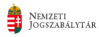 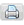 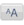 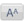 Kód (1.)MegnevezésECsomagolóeszköz vagy csomagolóeszközként is felhasználható termékBAz eladótérben megtöltésre tervezett, megtöltésre szánt, felhasználásra kerülő (eladótéri) műanyag zsák, zacskóKKereskedelmi csomagolószerMMűanyag bevásárló reklámtáskaACsomagolóanyag vagy csomagolóanyagként is felhasználható termékSCsomagolási segédanyag vagy csomagolási segédanyagként is felhasználható termékKód (2–3.)MegnevezésMűanyagMűanyag01polietilén-tereftalát (PET)02nagysűrűségű polietilén (HDPE)03polivinilklorid (PVC)04kissűrűségű polietilén (LDPE)05polipropilén (PP)06polisztirol (PS)07poliamid08poliuretán09polivinil alkohol18megújuló nyersanyagból előállított biopolimer19más műanyag (műanyag/műanyag), külföldről behozott csomagolás műanyag összetevőjePapír és kartonPapír és karton20hullámpapírlemez (PAP)21nem hullámpapírlemez jellegű karton (PAP)22papír (PAP)29külföldről behozott csomagolás papír, karton összetevőjeFémFém40acél (FE)41alumínium (ALU)49más fémFa50fa (FOR)51parafa (FOR)59más természetes anyagTextilTextil60gyapot (TEX)61juta, kender (TEX)69más természetes alapú anyagÜvegÜveg70színtelen üveg (GL)71zöld üveg (GL)72barna üveg (GL)79más üvegTársítottTársított80társított: papír és karton/különböző fémek81rétegzett italkarton: papír és karton/műanyag82társított: papír és karton/alumínium83társított: papír és karton/ónozott lemez84rétegzett italkarton: papír és karton/műanyag/alumínium85társított: papír és karton/műanyag/alumínium/ónozott lemez86társított: papír és karton/más90társított: műanyag/alumínium91társított: műanyag/ónozott lemez92társított: műanyag/különböző fémek93társított: műanyag/más95társított: üveg/műanyag96társított: üveg/alumínium97társított: üveg/ónozott lemez98társított: üveg/különböző fémekEgyébEgyéb99egyéb anyagKód
(4-5.)MegnevezésBelföldi előállítású csomagolószerBelföldi előállítású csomagolószer10teljes díjtétel, a Ktdt. 2. melléklete alapján (kollektív teljesítés)11egyéni teljesítő, a Ktdt. 3. melléklete alapján számított díjtétel12a termékdíj nem kerül megfizetésre a vevő Ktdt. 3. § (6) bekezdés b) pont bb) alpontja szerint adott nyilatkozata alapján1Bteljes díjtétel, a Ktdt. 2. melléklete alapján (kollektív teljesítés) termékdíj raktárból belföldre történő kiszállítás, saját célú felhasználás esetén1Cegyéni teljesítő, a Ktdt. 3. melléklete alapján számított díjtétel termékdíj raktárból belföldre történő kiszállítás, saját célú felhasználás esetén13teljes díjtétel a Ktdt. 2. melléklete alapján (kollektív teljesítés), eltérő felhasználás esetén14a termékdíj nem kerül megfizetésre a vevő Ktdt. 3. § (6) bekezdés a) pontja szerint adott nyilatkozata alapján15a termékdíj nem kerül megfizetésre a vevő Ktdt. 3. § (6) bekezdés b) pont ba) vagy bb) alpontja szerint adott nyilatkozata alapján16a termékdíj nem kerül megfizetésre a vevő Ktdt. 3. § (6) bekezdés c) pont ca) vagy cb) alpontja szerint adott nyilatkozata alapján17a termékdíj-kötelezettséget az első belföldi vevő a Ktdt. 14. § (5) bekezdés a) pont aa) alpontja alapján szerződéssel átvállalta1Ua termékdíj nem kerül megfizetésre a Ktdt. 3/A. § (1) bekezdése alapján1Aa termékdíj-kötelezettséget a belföldi vevő a Ktdt. 14. § (5) bekezdés a) pont ab) alpontja alapján szerződéssel átvállalta18a termékdíj-kötelezettséget a Ktdt. 14. § (5) bekezdés b) pontja szerinti bérgyártó szerződéssel átvállalta19a termékdíj-kötelezettséget a Ktdt. 14. § (5) bekezdés c) pontja szerinti termelői szerveződés szerződéssel átvállalta1Ra termékdíj nem kerül megfizetésre a termékdíj raktárba beszállító vevő nyilatkozata alapján20a termékdíj-kötelezettséget az első belföldi vevő a Ktdt. 14. § (5) bekezdés d) pontja alapján szerződéssel átvállalta21a termékdíj-kötelezettséget az első belföldi vevő a Ktdt. 14. § (5) bekezdés e) pont ea) alpontja alapján szerződéssel átvállalta2Ea termékdíj-kötelezettséget a belföldi vevő a Ktdt. 14. § (5) bekezdés e) pont eb) alpontja alapján szerződéssel átvállalta2Fa termékdíj-kötelezettséget az első belföldi vevő a Ktdt. 14. § (5) bekezdés f) pont fa) alpontja alapján szerződéssel átvállaltaF2a termékdíj-kötelezettséget a belföldi vevő a Ktdt. 14. § (5) bekezdés f) pont fb) alpontja alapján szerződéssel átvállalta2Ga termékdíj-kötelezettséget az első belföldi vevő a Ktdt. 14. § (5) bekezdés g) pont ga) alpontja alapján szerződéssel átvállaltaG2a termékdíj-kötelezettséget a belföldi vevő a Ktdt. 14. § (5) bekezdés g) pont gb) alpontja alapján szerződéssel átvállalta22a csomagolószer termékdíja a Ktdt. 25. § (1) bekezdés a) pontja alapján visszaigénylésre kerül23a csomagolószer termékdíja a Ktdt. 25. § (1) bekezdés b) pontja alapján visszaigénylésre kerül24a csomagolószer termékdíja a Ktdt. 25. § (1) bekezdés c) pontja alapján visszaigénylésre kerül25a csomagolószer termékdíja a Ktdt. 25. § (1) bekezdés d) pontja alapján visszaigénylésre kerül26a csomagolószer termékdíja a Ktdt. 25. § (1) bekezdés e) pontja alapján visszaigénylésre kerül, kivéve selejt, hulladék27a csomagolószer termékdíja a Ktdt. 25. § (1) bekezdés e) pontja alapján visszaigénylésre kerülő selejt, hulladék28a csomagolószer termékdíja a Ktdt. 25. § (1) bekezdés g) pontja alapján visszaigénylésre kerül29a csomagolószer termékdíja a Ktdt. 25. § (2a) bekezdése alapján visszaigénylésre kerül2Va csomagolószer termékdíja ipari termékdíj raktárba történő beszállítása alapján visszaigénylésre kerül1Ea termékdíj nem kerül megfizetésre a vevő Ktdt. 3. § (6) bekezdés e) pontja szerint adott nyilatkozata alapján1Fa termékdíj nem kerül megfizetésre a vevő Ktdt. 3. § (6) bekezdés f) pontja szerint adott nyilatkozata alapjánKülföldről behozott csomagolószerKülföldről behozott csomagolószer30teljes díjtétel, a Ktdt. 2. melléklete alapján (kollektív teljesítés)31egyéni teljesítő, a Ktdt. 3. melléklete alapján számított díjtétel3Bteljes díjtétel, a Ktdt. 2. melléklete alapján (kollektív teljesítés) termékdíj raktárból belföldre történő kiszállítás, saját célú felhasználás esetén3Cegyéni teljesítő, a Ktdt. 3. melléklete alapján számított díjtétel termékdíj raktárból belföldre történő kiszállítás, saját célú felhasználás esetén33teljes díjtétel a Ktdt. 2. melléklete alapján (kollektív teljesítés), eltérő felhasználás esetén34a termékdíj nem kerül megfizetésre a vevő Ktdt. 3. § (6) bekezdés a) pontja szerint adott nyilatkozata alapján35a termékdíj nem kerül megfizetésre a vevő Ktdt. 3. § (6) bekezdés b) pont ba) vagy bb) alpontja szerint adott nyilatkozata alapján36a termékdíj nem kerül megfizetésre a vevő Ktdt. 3. § (6) bekezdés c) pont ca) vagy cb) alpontja szerint adott nyilatkozata alapján37a termékdíj-kötelezettséget az első belföldi vevő a Ktdt. 14. § (5) bekezdés a) pont aa) alpontja alapján szerződéssel átvállalta3Ua termékdíj nem kerül megfizetésre a Ktdt. 3/A. § (1) bekezdése alapján3Aa termékdíj-kötelezettséget a belföldi vevő a Ktdt. 14. § (5) bekezdés a) pont ab) alpontja alapján szerződéssel átvállalta38a termékdíj-kötelezettséget a Ktdt. 14. § (5) bekezdés b) pontja szerinti bérgyártó szerződéssel átvállalta39a termékdíj-kötelezettséget a Ktdt. 14. § (5) bekezdés c) pontja szerinti termelői szerveződés szerződéssel átvállalta3Ra termékdíj nem kerül megfizetésre a termékdíj raktárba beszállító vevő nyilatkozata alapján40a termékdíj-kötelezettséget az első belföldi vevő a Ktdt. 14. § (5) bekezdés d) pontja alapján szerződéssel átvállalta41a termékdíj-kötelezettséget az első belföldi vevő a Ktdt. 14. § (5) bekezdés e) pont ea) alpontja alapján szerződéssel átvállalta4Ea termékdíj-kötelezettséget a belföldi vevő a Ktdt. 14. § (5) bekezdés e) pont eb) alpontja alapján szerződéssel átvállalta4Fa termékdíj-kötelezettséget az első belföldi vevő a Ktdt. 14. § (5) bekezdés f) pont fa) alpontja alapján szerződéssel átvállaltaF4a termékdíj-kötelezettséget a belföldi vevő a Ktdt. 14. § (5) bekezdés f) pont fb) alpontja alapján szerződéssel átvállalta4Ga termékdíj-kötelezettséget az első belföldi vevő a Ktdt. 14. § (5) bekezdés g) pont ga) alpontja alapján szerződéssel átvállaltaG4a termékdíj-kötelezettséget a belföldi vevő a Ktdt. 14. § (5) bekezdés g) pont gb) alpontja alapján szerződéssel átvállalta43a csomagolószer termékdíja a Ktdt. 25. § (1) bekezdés a) pontja alapján visszaigénylésre kerül44a csomagolószer termékdíja a Ktdt. 25. § (1) bekezdés b) pontja alapján visszaigénylésre kerül45a csomagolószer termékdíja a Ktdt. 25. § (1) bekezdés c) pontja alapján visszaigénylésre kerül46a csomagolószer termékdíja a Ktdt. 25. § (1) bekezdés d) pontja alapján visszaigénylésre kerül47a csomagolószer termékdíja a Ktdt. 25. § (1) bekezdés e) pontja alapján visszaigénylésre kerül, kivéve selejt, hulladék48a csomagolószer termékdíja a Ktdt. 25. § (1) bekezdés e) pontja alapján visszaigénylésre kerülő selejt, hulladék49a csomagolószer termékdíja a Ktdt. 25. § (2a) bekezdése alapján visszaigénylésre kerül4Va csomagolószer termékdíja ipari termékdíj raktárba történő beszállítás alapján visszaigénylésre kerül3Ea termékdíj nem kerül megfizetésre a vevő Ktdt. 3. § (6) bekezdés e) pontja szerint adott nyilatkozata alapján3Fa termékdíj nem kerül megfizetésre a vevő Ktdt. 3. § (6) bekezdés f) pontja szerint adott nyilatkozata alapjánKülföldről behozott csomagolás részét képező csomagolószerKülföldről behozott csomagolás részét képező csomagolószer50teljes díjtétel, a Ktdt. 2. melléklete alapján (kollektív teljesítés)51egyéni teljesítő, a Ktdt. 3. melléklete alapján számított díjtétel5Bteljes díjtétel, a Ktdt. 2. melléklete alapján (kollektív teljesítés) termékdíj raktárból belföldre történő kiszállítás, saját célú felhasználás esetén5Cegyéni teljesítő, a Ktdt. 3. melléklete alapján számított díjtétel termékdíj raktárból belföldre történő kiszállítás, saját célú felhasználás esetén54a termékdíj-kötelezettséget az első belföldi vevő a Ktdt. 14. § (5) bekezdés a) pont aa) alpontja alapján szerződéssel átvállalta5Aa termékdíj-kötelezettséget a belföldi vevő a Ktdt. 14. § (5) bekezdés a) pont ab) alpontja alapján szerződéssel átvállalta5Ra termékdíj nem kerül megfizetésre a termékdíj raktárba beszállító vevő nyilatkozata alapján55a termékdíj a Ktdt. 25. § (1) bekezdés a) pontja alapján visszaigénylésre kerül56a termékdíj a Ktdt. 25. § (1) bekezdés b) pontja alapján visszaigénylésre kerül57a termékdíj a Ktdt. 25. § (1) bekezdés c) pontja alapján visszaigénylésre kerül58a termékdíj a Ktdt. 25. § (1) bekezdés d) pontja alapján visszaigénylésre kerül59a termékdíj a Ktdt. 25. § (1) bekezdés e) pontja alapján visszaigénylésre kerül60a termékdíj a Ktdt. 25. § (1) bekezdés f) pontja alapján visszaigénylésre kerül61a termékdíja a Ktdt. 25. § (2a) bekezdése alapján visszaigénylésre kerül6Va csomagolószer termékdíja ipari termékdíj raktárba történő beszállítás alapján visszaigénylésre kerülKód (6-7.)MegnevezésKülföldről behozott csomagolás részét képező csomagolószer eseténKülföldről behozott csomagolás részét képező csomagolószer esetén97külföldről behozott áru részét képező, visszaszállításra kerülő újrahasználható csomagolószer98külföldről behozott áru részét képező csomagolószer, a visszaszállításra kerülő újrahasználható csomagolószer kivételévelCsomagolószer esetén, az eladótéri műanyag zsák, zacskó, továbbá a műanyag bevásárló reklám táska kivételévelCsomagolószer esetén, az eladótéri műanyag zsák, zacskó, továbbá a műanyag bevásárló reklám táska kivételével01egyszer használható02többször használható, a Főfelügyelőség újrahasználható csomagolószer nyilvántartásába felvett csomagolószer03többször használható, a Főfelügyelőség újrahasználható csomagolószer nyilvántartásába fel nem vett csomagolószerEladótéri műanyag zsák, zacskó, továbbá a műanyag bevásárló reklám táska eseténEladótéri műanyag zsák, zacskó, továbbá a műanyag bevásárló reklám táska esetén5050 mikronnál (0,05 milliméter) kisebb falvastagságú5150 mikron (0,05 milliméter) vagy azt meghaladó falvastagságúTermék megnevezéseKT kódAkkumulátor, elektrolittal feltöltött501Akkumulátor, elektrolittal fel nem töltött502Termék megnevezéseKT kódKenőolaj601Termékkör megnevezéseKT kódHáztartási nagygépek101Háztartási kisgépek102Információs (IT) és távközlési berendezések, kivéve rádiótelefon készülék103Szórakoztató elektronikai cikkek104Elektromos és elektronikus barkácsgépek, szerszámok, kivéve a helyhez kötött, nagyméretű ipari szerszámok105Játékok, szabadidős és sportfelszerelések106Ellenőrző, vezérlő és megfigyelő eszközök107Adagoló automaták108Rádiótelefon készülék109Termék megnevezéseKT kódGumiabroncs211Termék megnevezéseKT kódReklámhordozó papírok900Termék megnevezéseKT kódMűanyag művirág, levél- és gyümölcsutánzat és ezek részei; ezekből készült áru301Termék megnevezéseKT kódSzappanok, szerves felületaktív anyagok, mosószerek701Szépség- vagy testápoló készítmények702Csomagolás anyagaKT kódMűanyag [kivéve a forgalmazás helyén, a forgalmazott termékhez adott 3923 23 és 3923 29 vámtarifaszámú, a csomagolásról és a csomagolási hulladék kezelésének részletes szabályairól szóló Korm. rendelet szerinti műanyag zsák és zacskó (ideértve a kúp alakút is) csomagolás]419A forgalmazás helyén, a forgalmazott termékhez adott 3923 21 és 2923 29 vámtarifaszámú, a csomagolásról és a csomagolási hulladék kezelésének részletes szabályairól szóló Korm. rendelet szerinti műanyag zsák és zacskó (ideértve a kúp alakút is), kivéve a műanyag (bevásárló-reklám) táska418Papír, karton és természetes alapú textil439Alumínium441Fém (kivéve alumínium)448Fa459Üveg479Társított489Egyéb499Csomagolás típusaKT kódMűanyag [kivéve műanyag (bevásárló-reklám) táska]4MAMűanyag (bevásárló-reklám) táska4MTÜveg4ÜVTársított csomagolásRétegzett italcsomagolás4RIEgyéb4TEFém (kivéve alumínium)4FMAlumínium4LUEgyéb anyagok4EGGyűjtő kód újrahasználható csomagolás levonásához4ÚLGyűjtő kód nem újrahasználható csomagolás a környezetvédelmi termékdíjról, továbbá egyes termékek környezetvédelmi termékdíjáról szóló 1995. évi LVI. törvény 5/E. § (1) bekezdés szerinti levonásához4OCCsomagolás típusaKT kódMűanyag 1,5 literig4A9Műanyag 1,5 liter felett4B9Műanyag (bevásárló-reklám) táska 3 literig4C9Műanyag (bevásárló-reklám) táska 3,001-20 liter között4D9Műanyag (bevásárló-reklám) táska 20 liter felett4E9Üveg 1 literig4F9Üveg 1 liter felett4G9Társított csomagolás 1,5 literigRétegzett italcsomagolás4H9Egyéb4I9Társított csomagolás 1,5 liter felettRétegzett italcsomagolás4J9Egyéb4K9Fém 1,0 literig4L9Fém 1,0 liter felett4M9Egyéb anyagok 1,0 literig4N9Egyéb anyagok 1,0 liter felett4O9Gyűjtő kód újrahasználható csomagolás levonásához4ÚLGyűjtő kód nem újrahasználható csomagolás levonásához4HLKereskedelmi csomagolás termék körKT kódMűanyag bevásárló reklámtáskaABorBSörCAlkoholtermék, köztes alkoholtermékDÁsványvíz, kristályvízEIvóvíz, szikvízFSzénsavas üdítőital, valamint tartósítószert tartalmazó nem szénsavas üdítőital, illetve szörpGTartósítószert nem tartalmazó, nem szénsavas üdítőital, illetve szörpHAz összes termék technikai gyűjtőkódja9Termék megnevezéseKT kódHűtőközeg809Termék megnevezéseKT kódIrodai papír801Csomagolás típusaKT kódMűanyag [kivéve műanyag (bevásárló-reklám) táska]4MAMűanyag (bevásárló-reklám) táska4MTÜveg4ÜVTársított csomagolásRétegzett italcsomagolás4RIEgyéb4TEFém (kivéve alumínium)4FMAlumínium4LUEgyéb anyagok4EGGyűjtő kód újrahasználható csomagolás levonásához4ÚLGyűjtő kód nem újrahasználható csomagolás a környezetvédelmi termékdíjról, továbbá egyes termékek környezetvédelmi termékdíjáról szóló 1995. évi LVI. törvény 5/E. § (1) bekezdés szerinti levonásához4OC01ha a termékdíj megfizetése a Ktdt. 2. mellékletében foglalt díjtételekkel történik (kollektív teljesítés)02ha a termékdíj megfizetése a Ktdt. 3. mellékletében foglalt számított díjtételekkel történik04ha a termékdíj megfizetése a Ktdt. 2. mellékletében foglalt díjtételekkel történik (kollektív teljesítés) termékdíj raktárból belföldre történő kiszállítás, saját célú felhasználás esetén05ha a termékdíj megfizetése a Ktdt. 3. mellékletében foglalt számított díjtételekkel történik termékdíj raktárból belföldre történő kiszállítás, saját célú felhasználás esetén71ha a termékdíjat az egyéb kőolajtermék alapanyagként történő felhasználása esetén nem kell megfizetni72ha a termékdíjat az egyéb kőolajtermék R9 eljárással törtnő előállítása esetén nem kell megfizetni73ha a termékdíj-kötelezettség az egyéb kőolajtermék után számlán átvállalásra került77ha a termékdíj-kötelezettség a Ktdt. 14. § (5) bekezdés a) pontja alapján szerződéssel átvállalásra került78ha a termékdíj-kötelezettség a Ktdt. 14. § (5) bekezdés b) pontja alapján szerződéssel átvállalásra került7Rha a termékdíj nem kerül megfizetésre a termékdíj raktár engedélyes vevő nyilatkozata alapján81ha a termékdíj megfizetésre került, és az visszaigénylésre kerül a Ktdt. 25. § (1) bekezdés a) pontja alapján82ha a termékdíj megfizetésre került, és az visszaigénylésre kerül a Ktdt. 25. § (1) bekezdés b) pontja alapján83ha a termékdíj megfizetésre került, és az visszaigénylésre kerül a Ktdt. 25. § (1) bekezdés c) pontja alapján84ha a termékdíj megfizetésre került, és az visszaigénylésre kerül a Ktdt. 25. § (1) bekezdés d) pontja alapján85ha a termékdíj megfizetésre került, és az visszaigénylésre kerül a Ktdt. 25. § (1) bekezdés e) pontja alapján86ha a termékdíj megfizetésre került, és az anyagában történő hasznosítás következtében visszaigénylésre kerül a Ktdt. 25. § (2) bekezdése alapján89ha a termékdíj megfizetésre került, és a visszaigénylésre egyéb jogcímen kerül sor8Vha a termékdíj visszaigénylésre kerül az ipari termékdíj raktárba történő beszállítás alapjánB1belföldi előállítású, saját vámtarifaszáma alapján termékdíjköteles termék eseténB2belföldi előállítású, nem termékdíjköteles termék termékdíjköteles alkotórésze, tartozéka eseténB3a Ktdt. 14. § (5) bekezdés a) pontja alapján szerződéssel átvállalt termékre vonatkozó fizetési kötelezettség beállta eseténK1külföldről behozott, saját vámtarifaszáma alapján termékdíjköteles termék eseténK2külföldről behozott, nem termékdíjköteles termék termékdíjköteles alkotórésze, tartozéka eseténA 7 számjegyű HKT kód felépítése:A 7 számjegyű HKT kód felépítése:A 7 számjegyű HKT kód felépítése:1. pozíció1– a belföldön keletkező és belföldön kezelt hulladék esetén2– a belföldön keletkező, de külföldön kezelt hulladék esetén9– a belföldön keletkező és belföldön, valamint külföldön kezelt hulladék összesen (1+2)3– országon kívül keletkező, de belföldön kezelt hulladék esetén2-4. pozíció:900– hulladékkezelés esetén (belső technikai kód)010– visszavett hulladék mennyisége összesen (011+012)011– lakosságtól visszavett hulladék mennyisége esetén012– nem lakosságtól visszavett hulladék mennyisége esetén100– begyűjtött hulladék mennyisége esetén (101+102)101– lakossági szelektív hulladékgyűjtésből begyűjtött hulladék mennyisége esetén102– nem lakossági szelektív hulladékgyűjtésből begyűjtött hulladék mennyisége esetén200– készletezett hulladék mennyisége esetén300– előkezelt hulladék mennyisége esetén310– előkezelt (válogatás) hulladék mennyisége esetén320– előkezelt (bontás) hulladék mennyisége esetén400– összes hasznosított hulladék mennyisége esetén410– anyagában hasznosított hulladék mennyisége esetén411– biológiai úton anyagában hasznosított hulladék mennyisége esetén412– újrafeldolgozással anyagában hasznosított hulladék mennyisége esetén413– visszanyeréssel alapanyaggá átalakított, anyagában hasznosított hulladék mennyisége esetén414– egyéb, anyagában hasznosított hulladék mennyisége esetén420– energetikai úton hasznosított hulladék mennyisége esetén421– hulladékégetőben energetikai hasznosítással történő elégetés esetén422– energia visszanyerés esetén430– más módon hasznosított hulladék mennyisége esetén500– ártalmatlanított hulladék mennyisége esetén510– elégetéssel ártalmatlanított hulladék mennyisége esetén520– lerakással ártalmatlanított hulladék mennyisége esetén530– más kémiai, biológiai, fizikai eljárással ártalmatlanított hulladék mennyisége esetén5-7. pozíció:101-109– elektromos, elektronikai berendezés hulladéka a KT kód első három karaktere szerint200– gumiabroncs hulladéka4**** a csomagolószer katalógus CsK kódjának 2-3. karakterei szerint501, 502– akkumulátor hulladéka a KT kód első három karaktere szerint600– kenőolaj hulladékaB01belföldi forgalomba hozatal termékdíj megfizetésévelB10belföldi forgalomba hozatal, a termékdíj nem kerül megfizetésre a vevő Ktdt. 3. § (6) bekezdés a) pontja szerint adott nyilatkozata alapjánB11belföldi forgalomba hozatal, a termékdíj nem kerül megfizetésre a vevő Ktdt. 3. § (6) bekezdés b) pontja szerint adott nyilatkozata alapjánB12belföldi forgalomba hozatal, a termékdíj nem kerül megfizetésre a vevő Ktdt. 3. § (6) bekezdés c) pontja szerint adott nyilatkozata alapjánB13belföldi forgalomba hozatal, a termékdíj nem kerül megfizetésre a vevő Ktdt. 3. § (6) bekezdés d) pontja szerint adott nyilatkozata alapjánB14belföldi forgalomba hozatal, a termékdíjat az egyéb kőolajtermék alapanyagként történő felhasználása esetén nem kell megfizetniB15belföldi forgalomba hozatal, a termékdíjat az egyéb kőolajtermék R9 eljárással történő előállítása esetén nem kell megfizetniB16belföldi forgalomba hozatal, a termékdíj nem kerül megfizetésre a vevő Ktdt. 3. § (6) bekezdés e) pontja szerint adott nyilatkozata alapjánB17belföldi forgalomba hozatal, a termékdíj nem kerül megfizetésre a vevő Ktdt. 3. § (6) bekezdés f) pontja szerint adott nyilatkozata alapjánB20belföldi forgalomba hozatal, a termékdíj-kötelezettség a Ktdt. 14. § (5) bekezdés a) pontja alapján szerződéssel átvállalásra kerültB21belföldi forgalomba hozatal, a termékdíj-kötelezettség a Ktdt. 14. § (5) bekezdés b) pontja alapján szerződéssel átvállalásra kerültB22belföldi forgalomba hozatal, a termékdíj-kötelezettség a Ktdt. 14. § (5) bekezdés c) pontja alapján szerződéssel átvállalásra kerültB23belföldi forgalomba hozatal, a termékdíj-kötelezettség a Ktdt. 14. § (5) bekezdés d) pontja alapján szerződéssel átvállalásra kerültB24belföldi forgalomba hozatal, a termékdíj-kötelezettség a Ktdt. 14. § (5) bekezdés e) pontja alapján szerződéssel átvállalásra kerültB25belföldi forgalomba hozatal, a termékdíj-kötelezettség a Ktdt. 14. § (5) bekezdés f) pontja alapján szerződéssel átvállalásra kerültB26belföldi forgalomba hozatal, a termékdíj-kötelezettség a Ktdt. 14. § (5) bekezdés g) pontja alapján szerződéssel átvállalásra kerültB30belföldi forgalomba hozatal, a termékdíj korábban, a beszállítás előtt már megfizetésre kerültI00ideiglenes kiadásK00külföldre történő kiszállításS01saját célú felhasználásT00áttárolás másik termékdíj raktárba a tulajdonjog megváltozása nélkülU10újrahasználható csomagolószer bérbe adása a Ktdt. 3/A. § szerinti engedélyezett bérleti rendszer keretében